Для курсовой работы необходимо в СУБД MS Access создать базу данных «Библиотека».Таблицы базы данных.Структура таблицы «Автор - издание»: код автора, код издания.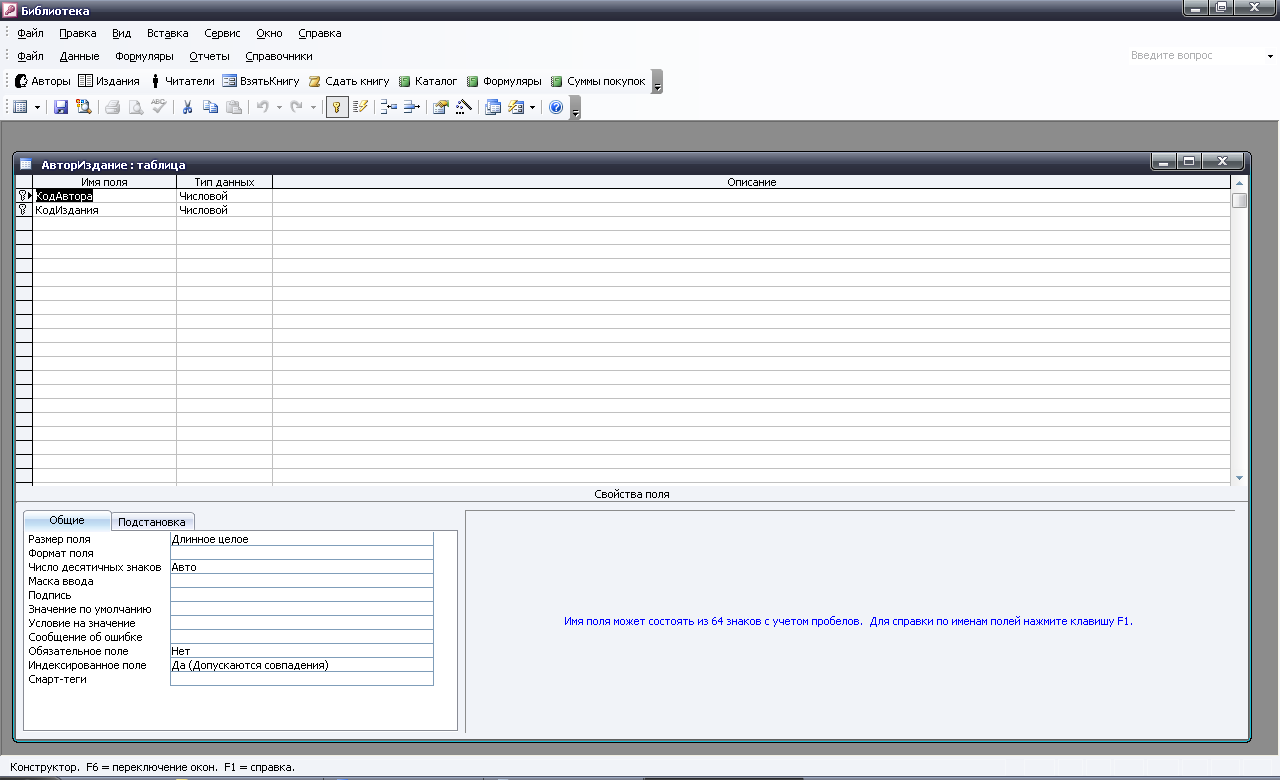 Структура таблицы «Авторы»: код автора, имя, фамилия, год рождения, год смерти, место рождения, образование, фотография, заметки.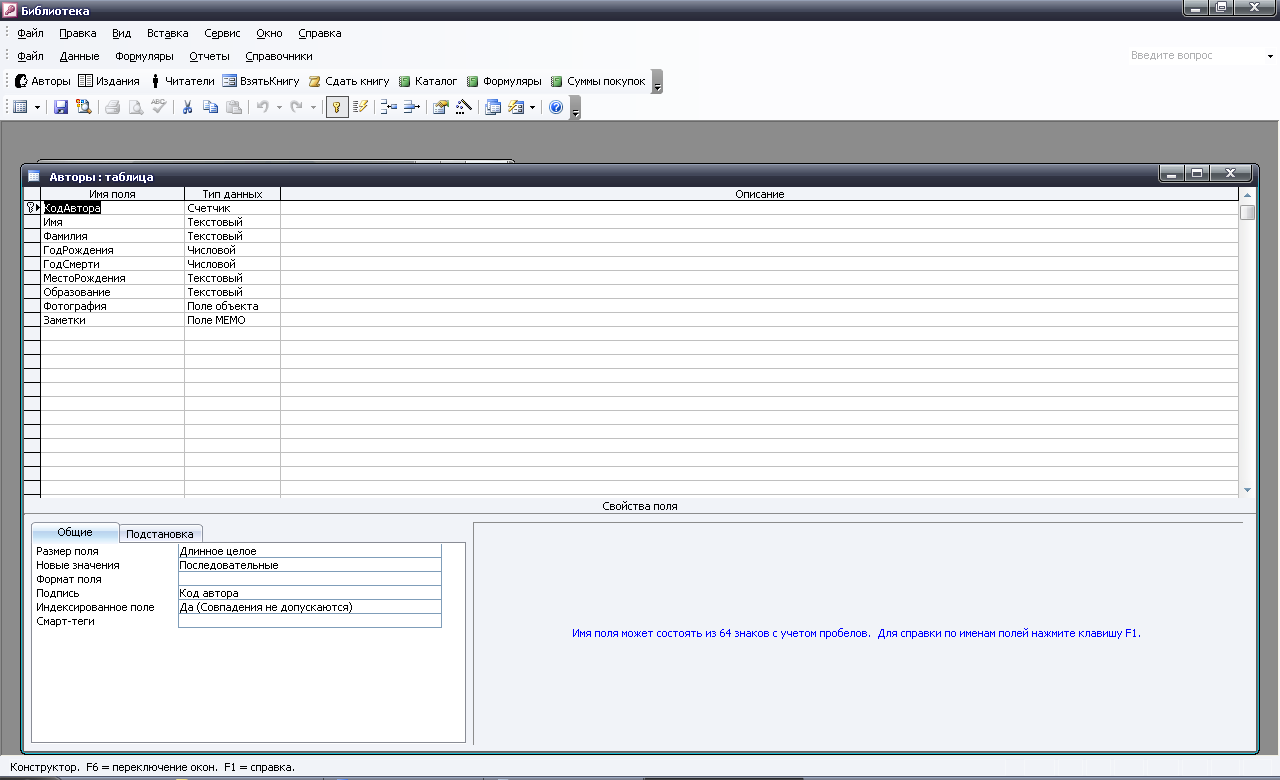 Структура таблицы «Города»: код города, город.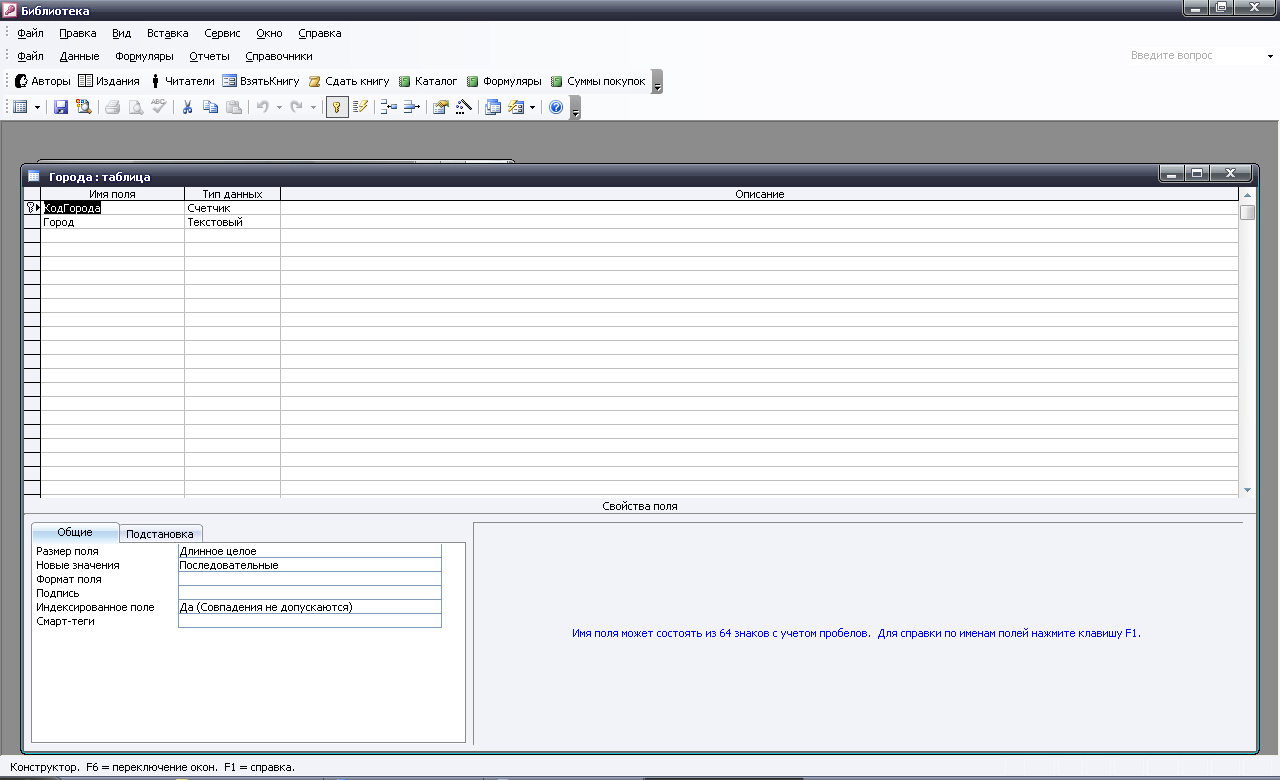 Структура таблицы «Издания»: код издания, код раздела, название, год издания, код издательства, код города, том, издание, цена, тип обложки, дата покупки, число страниц, тип издания, заметки, списано.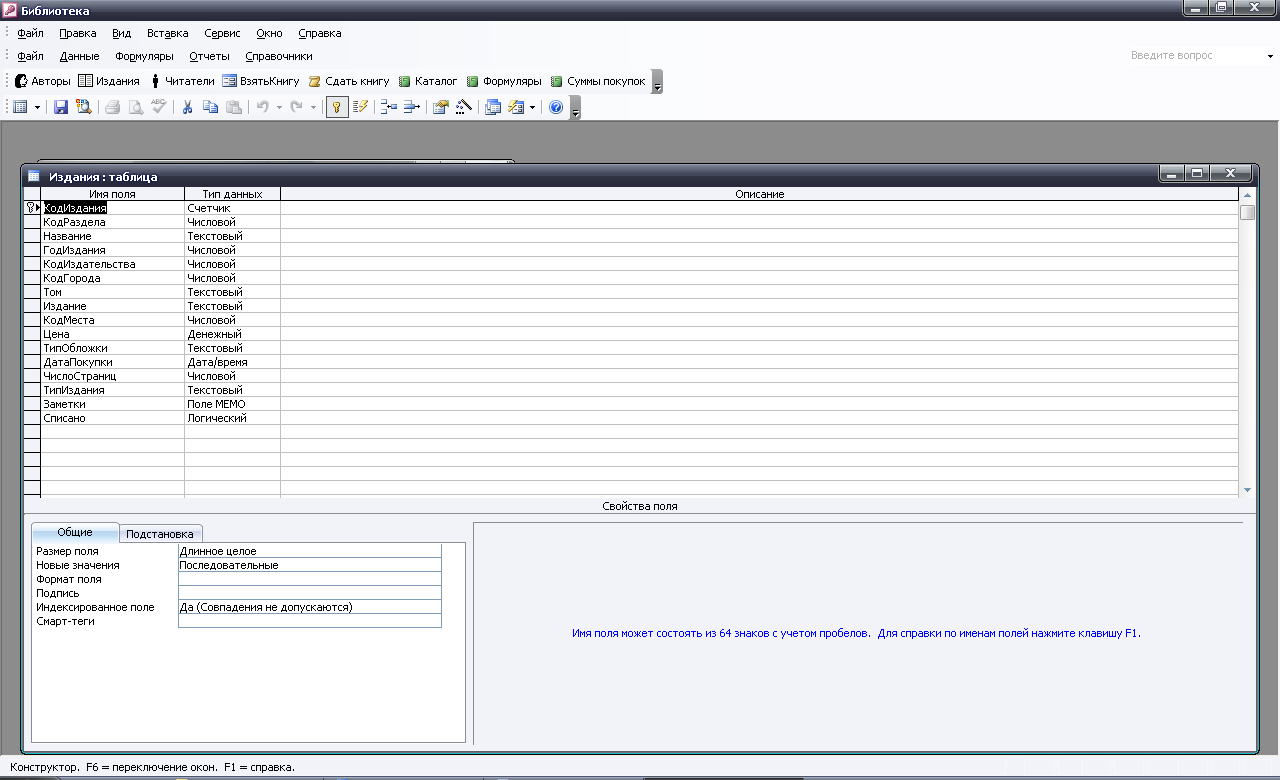 Структура таблицы «Издательства»: код издательства, издательство.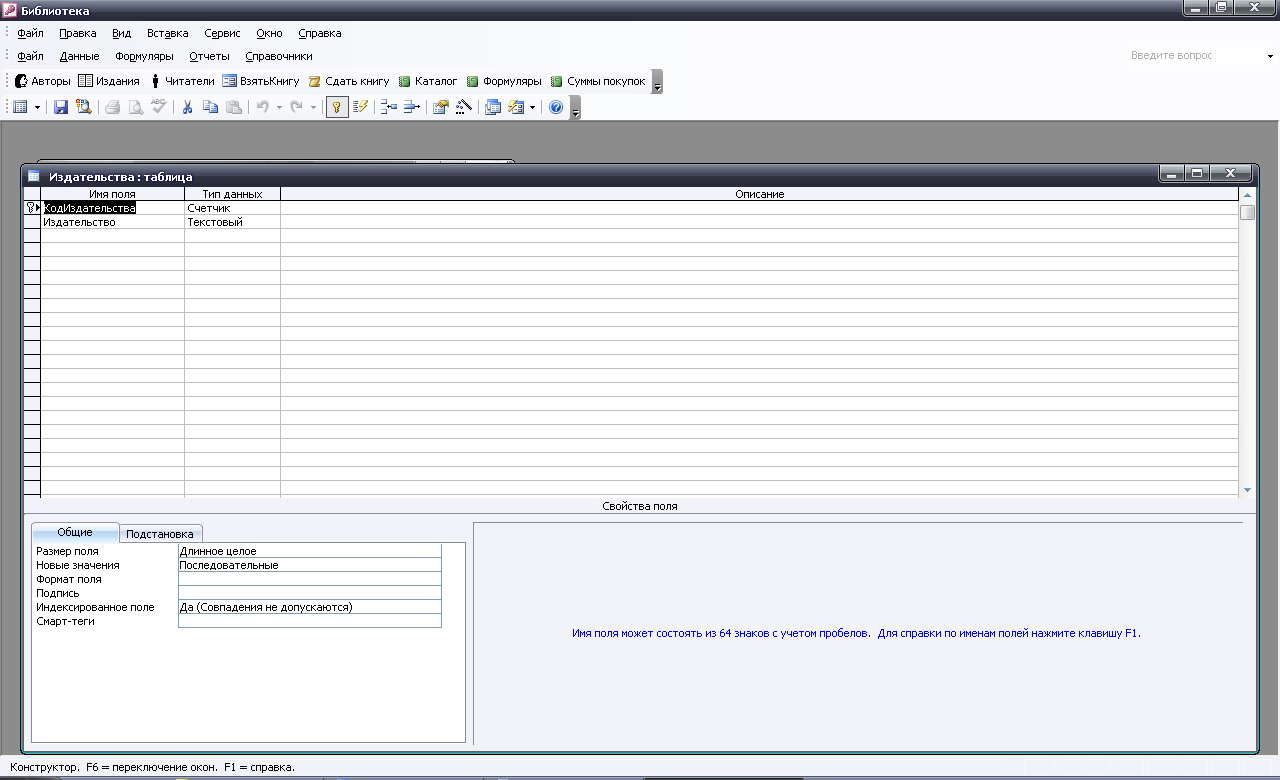 Структура таблицы «Места хранения»: код места, комната, шкаф, полка.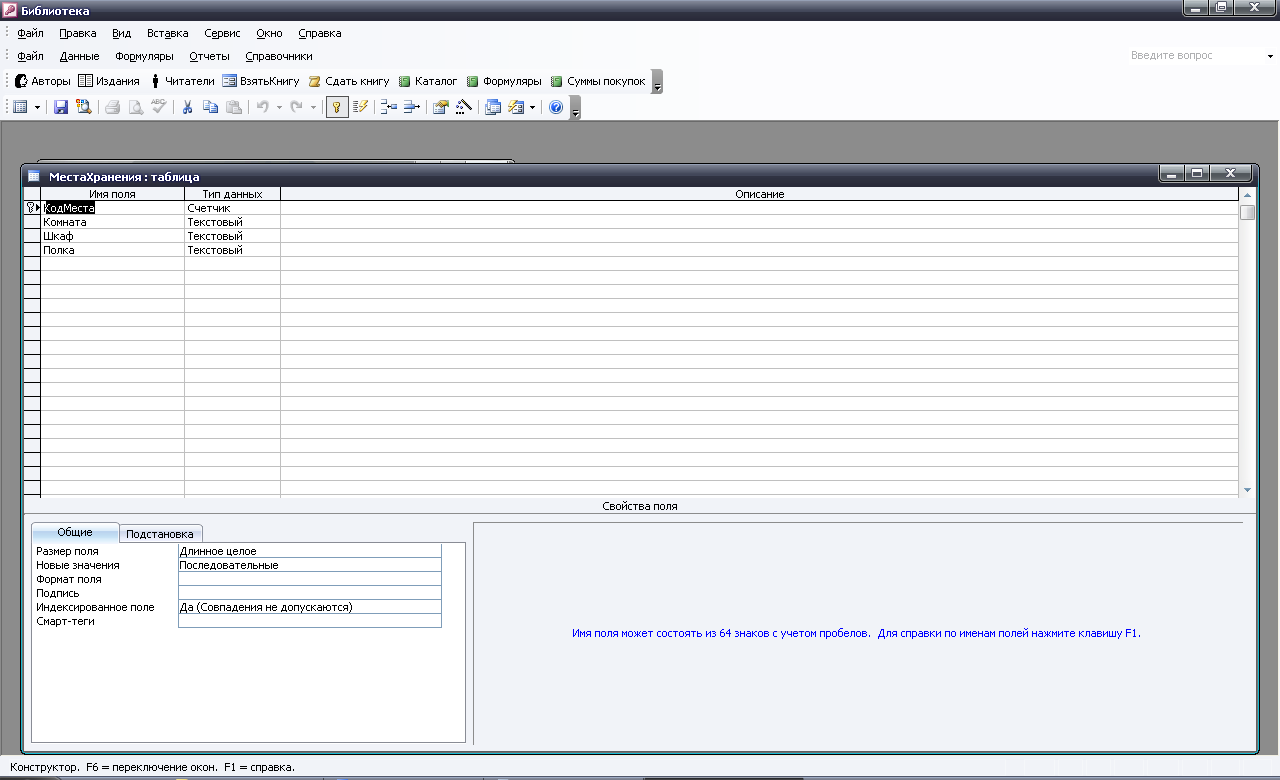 Структура таблицы «Разделы»: код раздела, раздел.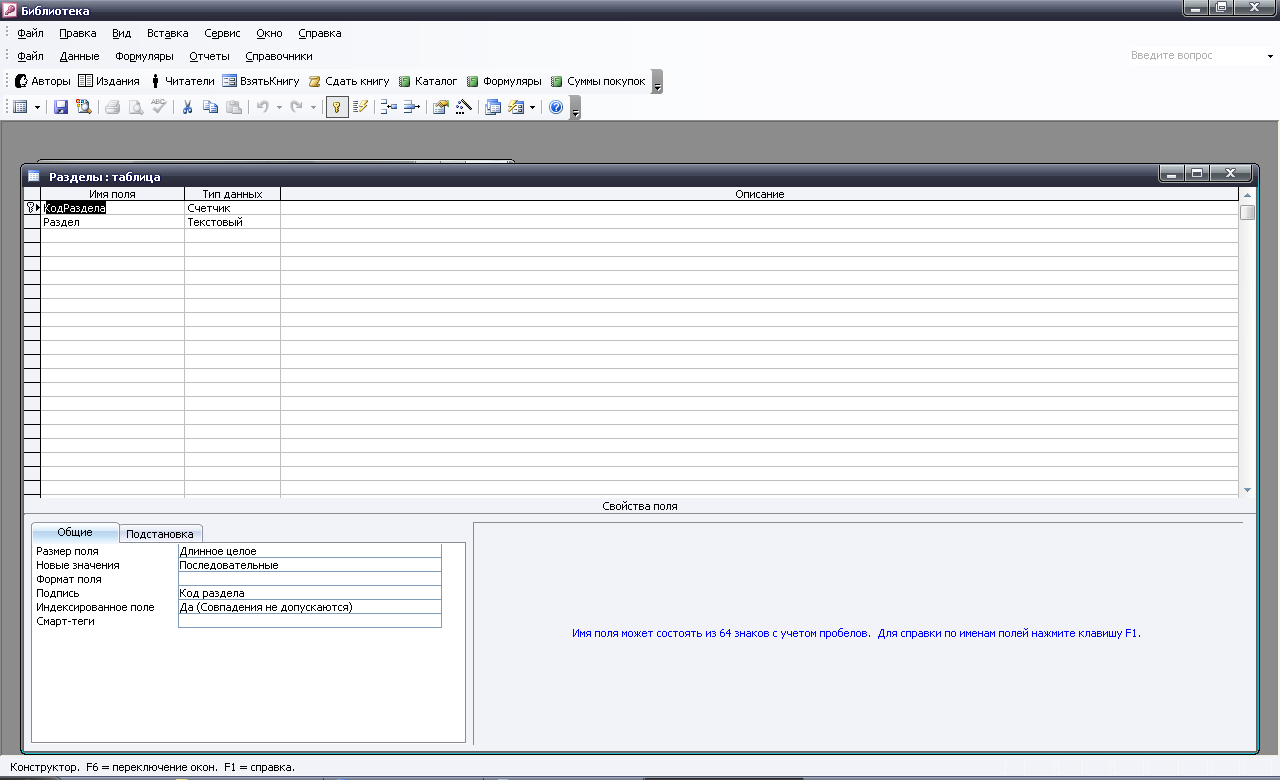 Структура таблицы «Старый фонд»: код издания, раздел, автор, название, год издания, код издательства, код города, том, заметки.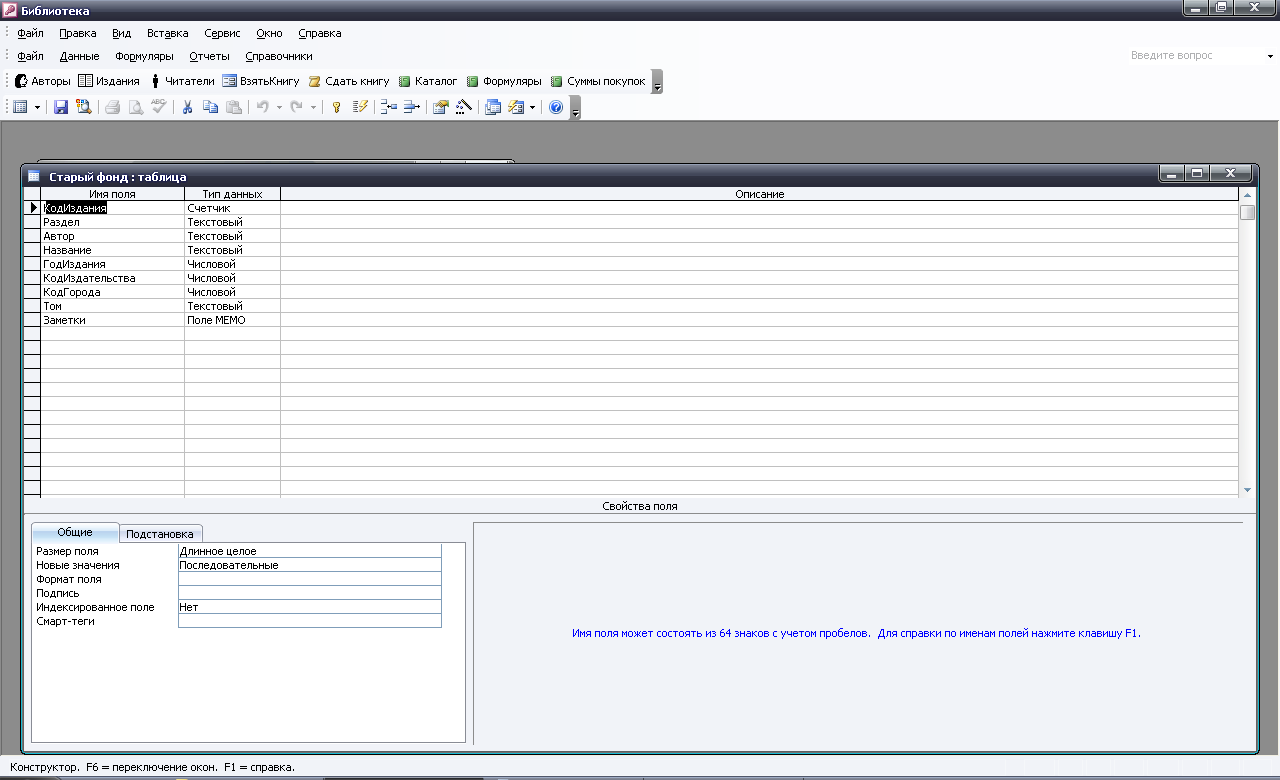 Структура таблицы «Формуляры»: код издания, код читателя, дата получения, дата возврата, дата возврата фактическая, примечание.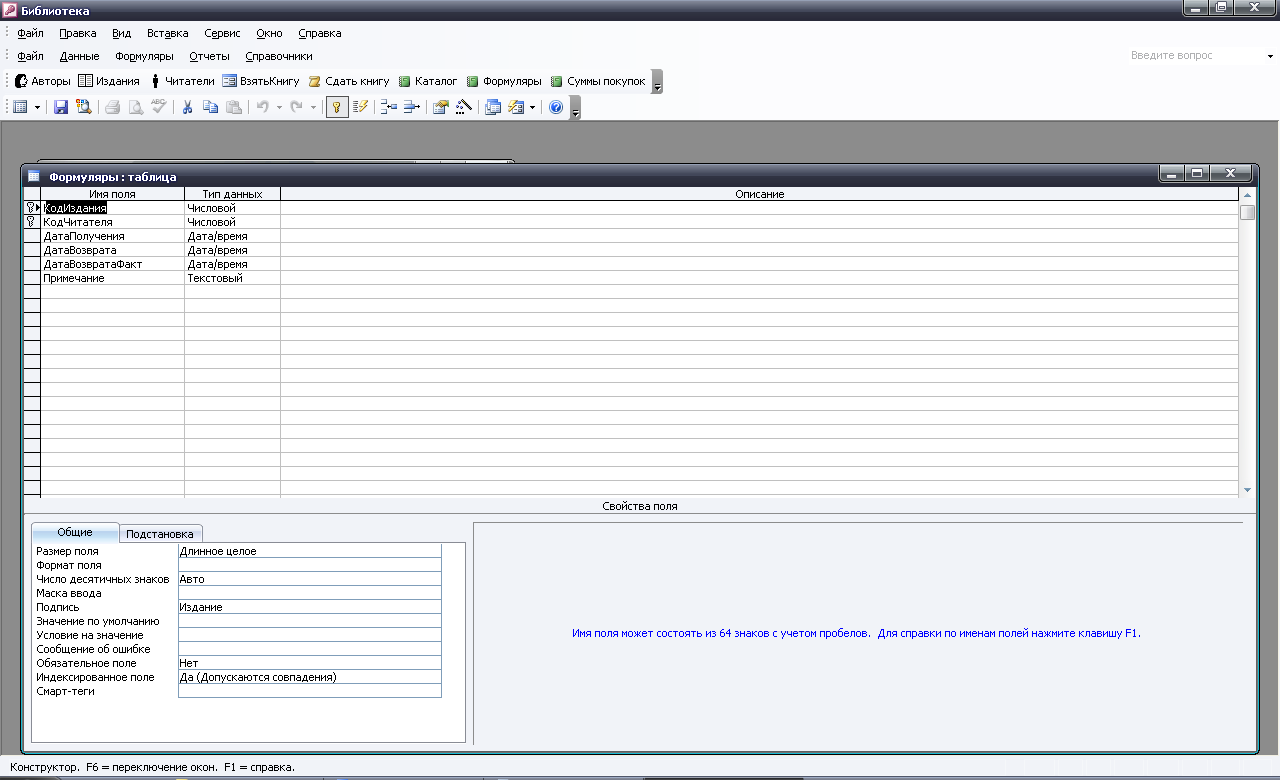 Структура таблицы «Читатели»: код читателя, имя, отчество, фамилия, год рождения, адрес, телефон.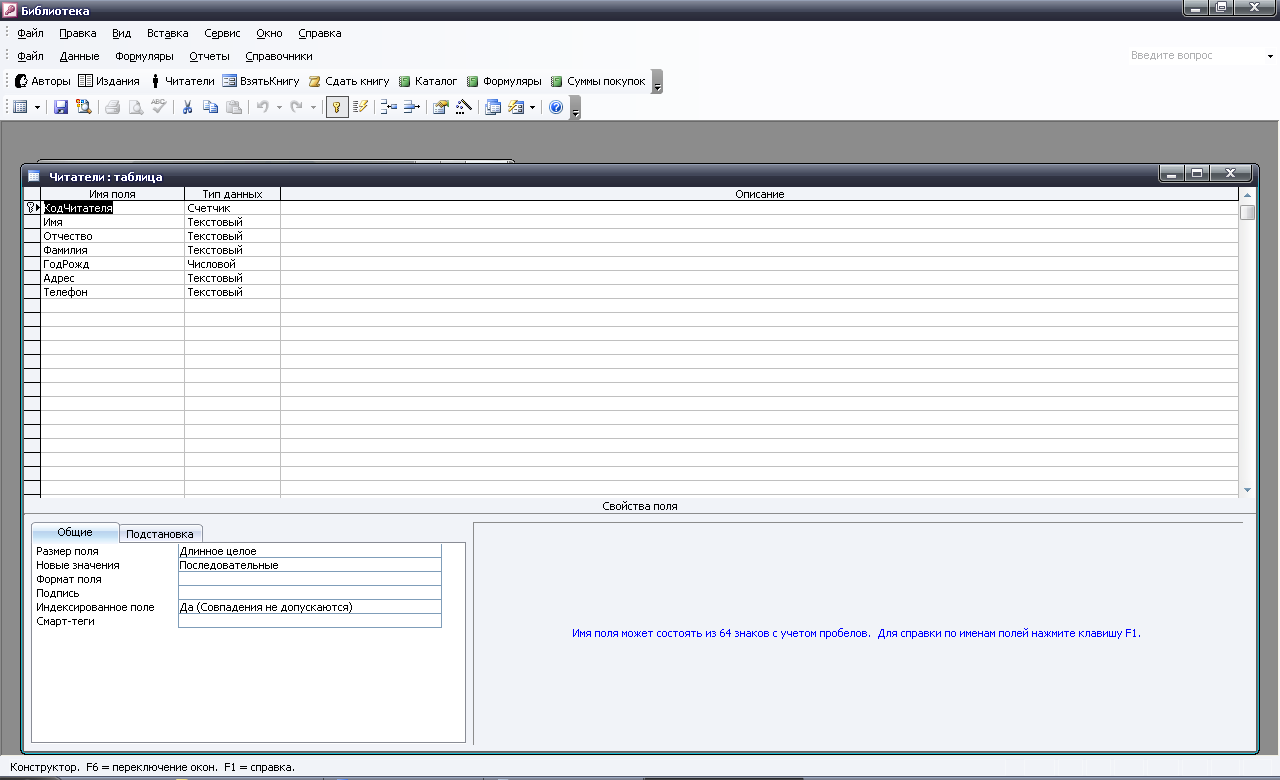 Схема данных базы данных «Библиотека»: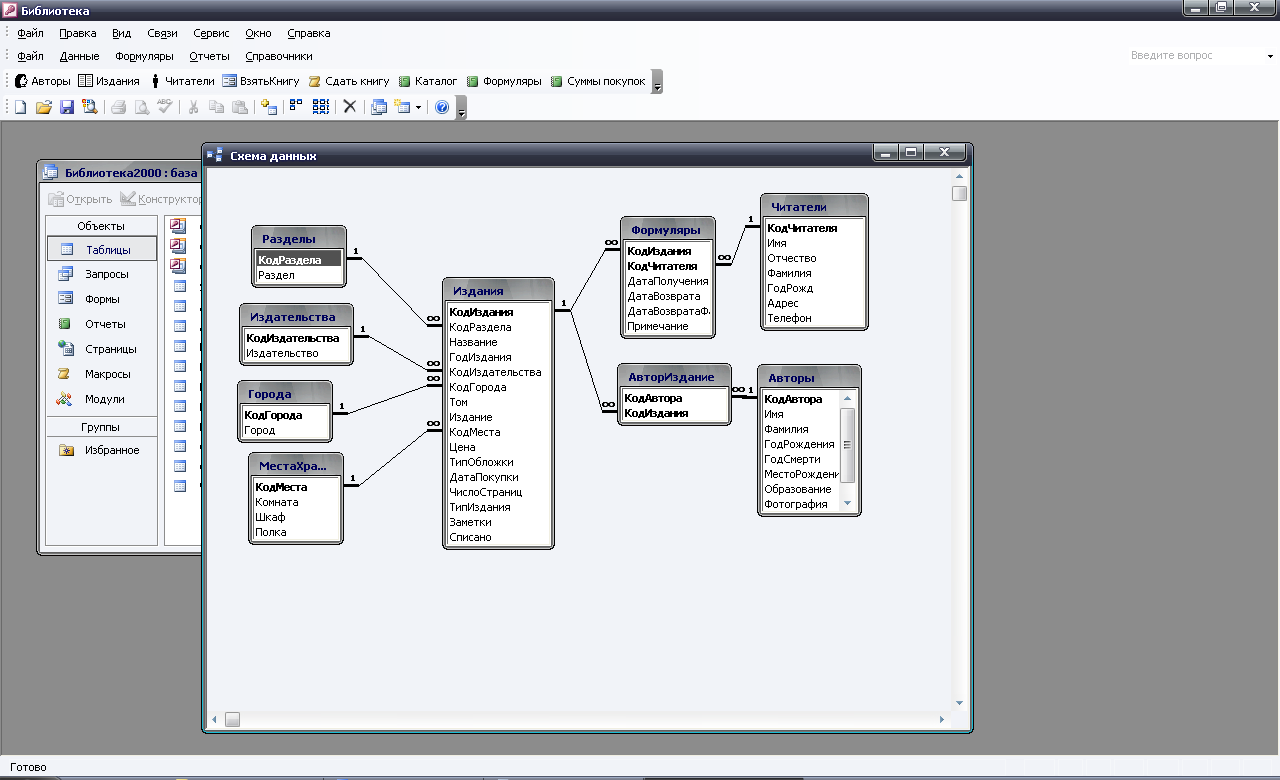 Запросы: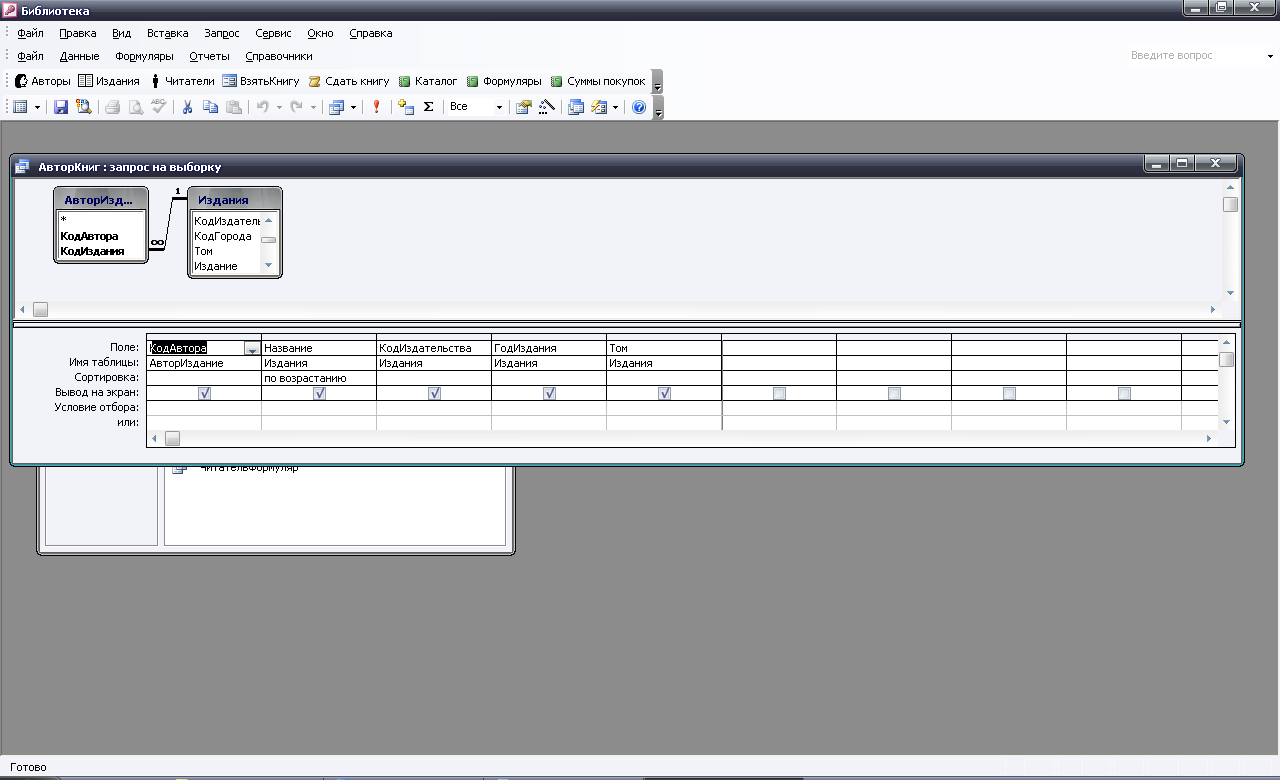 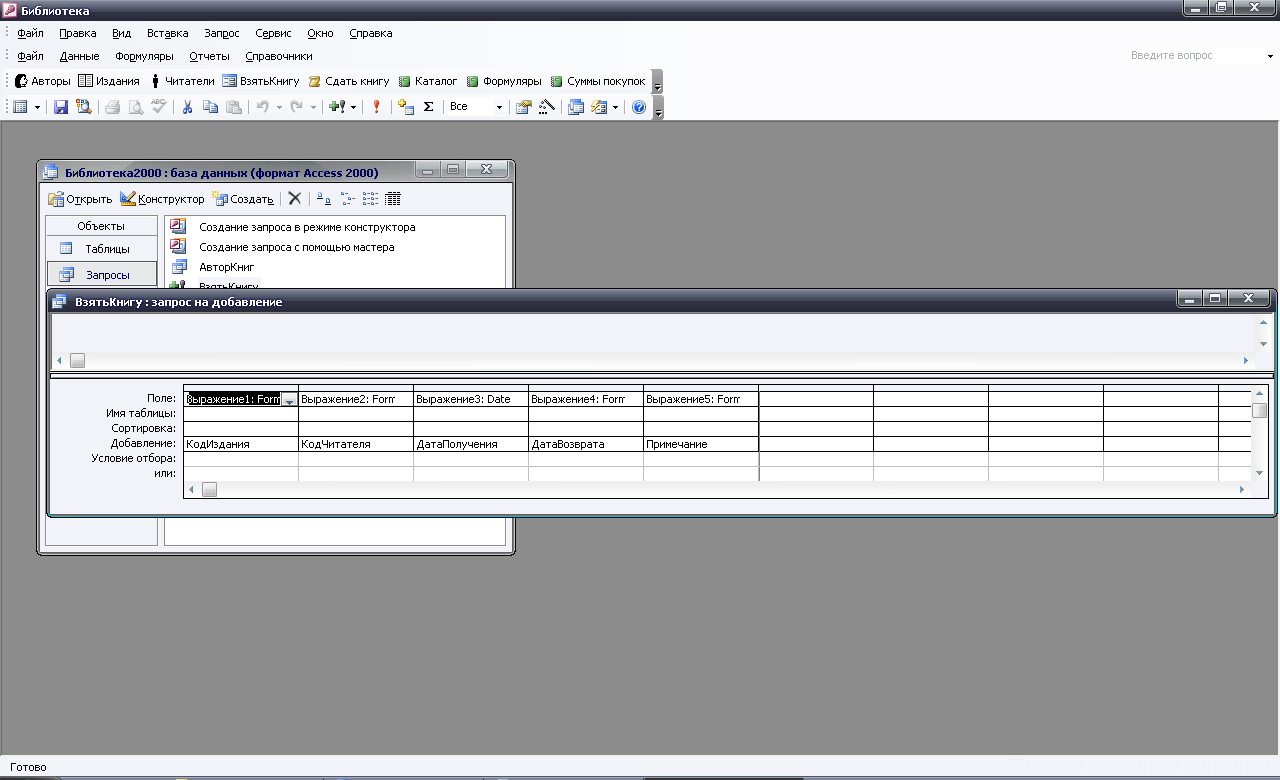 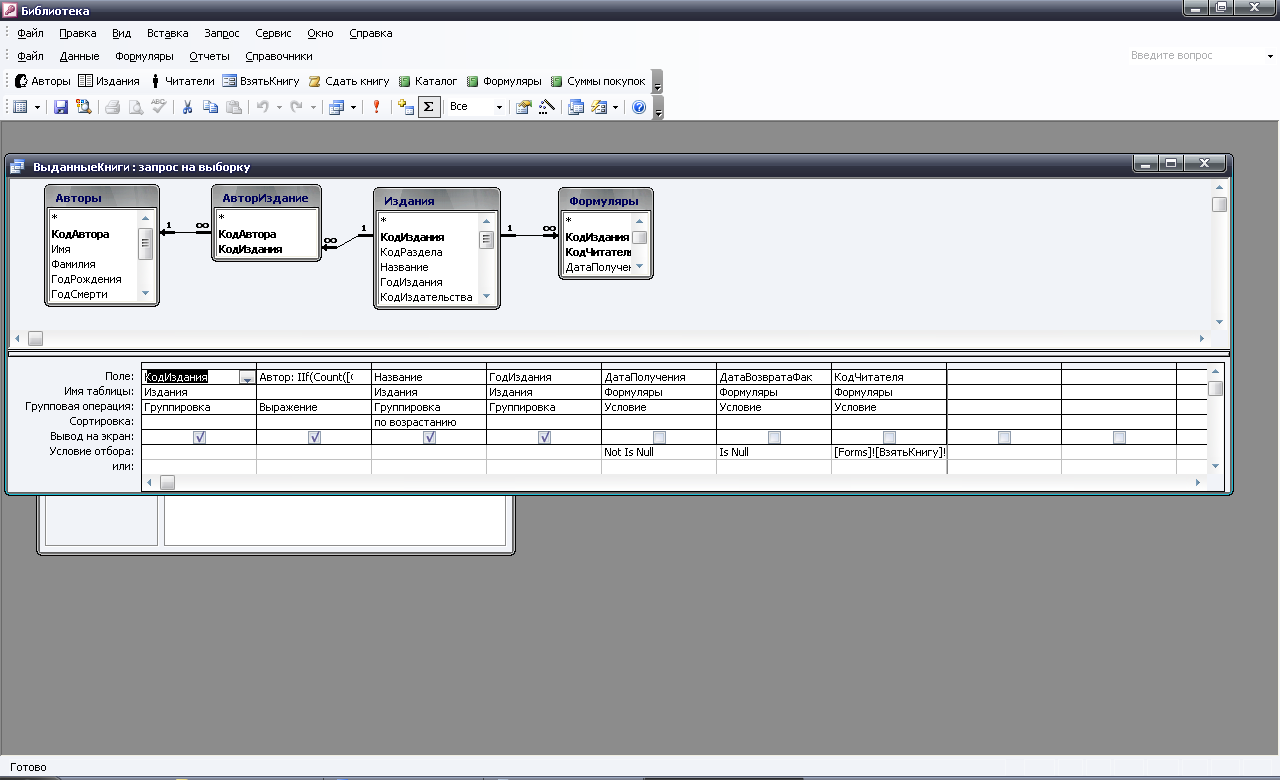 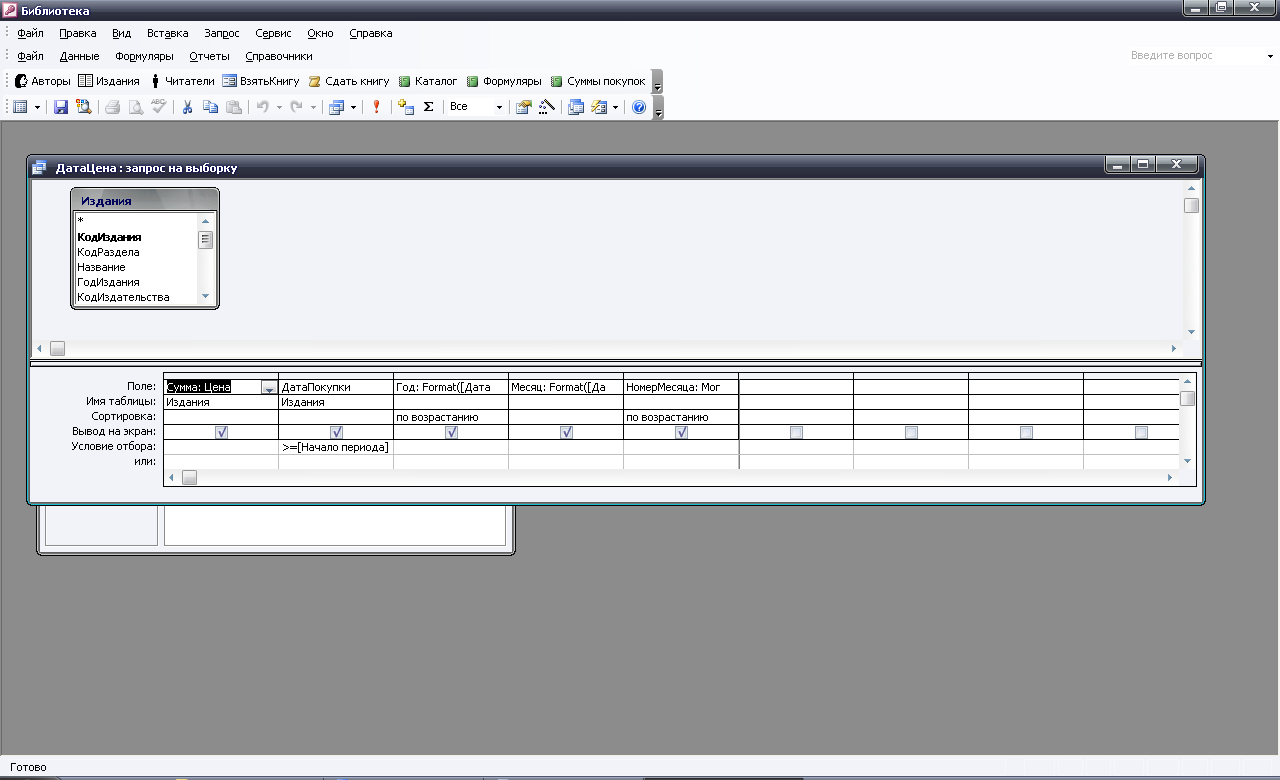 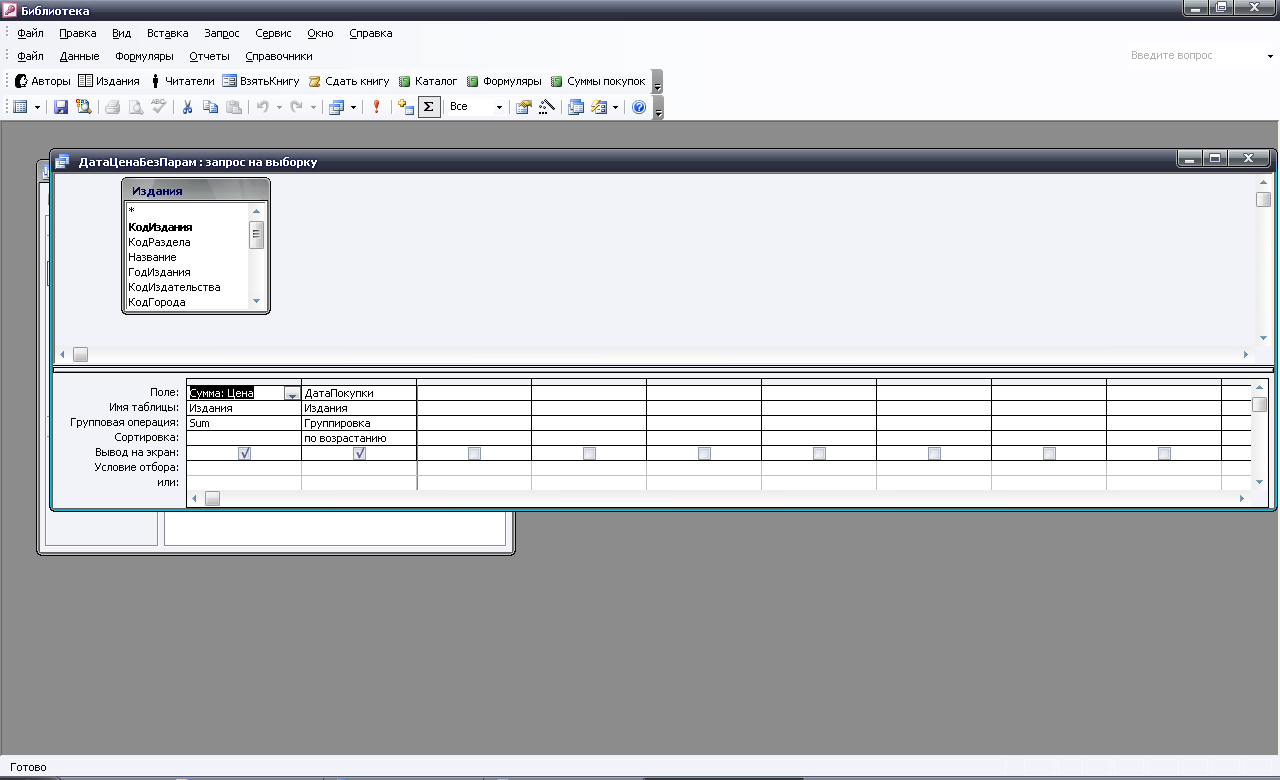 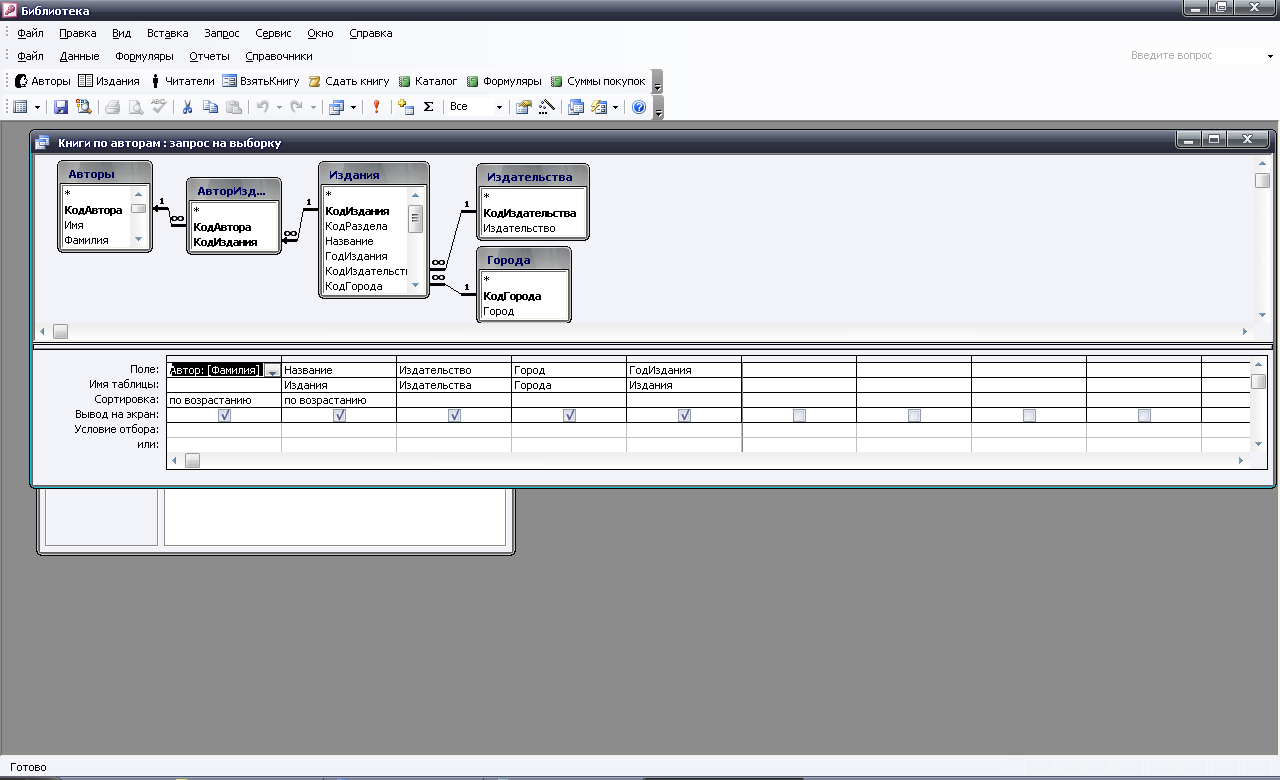 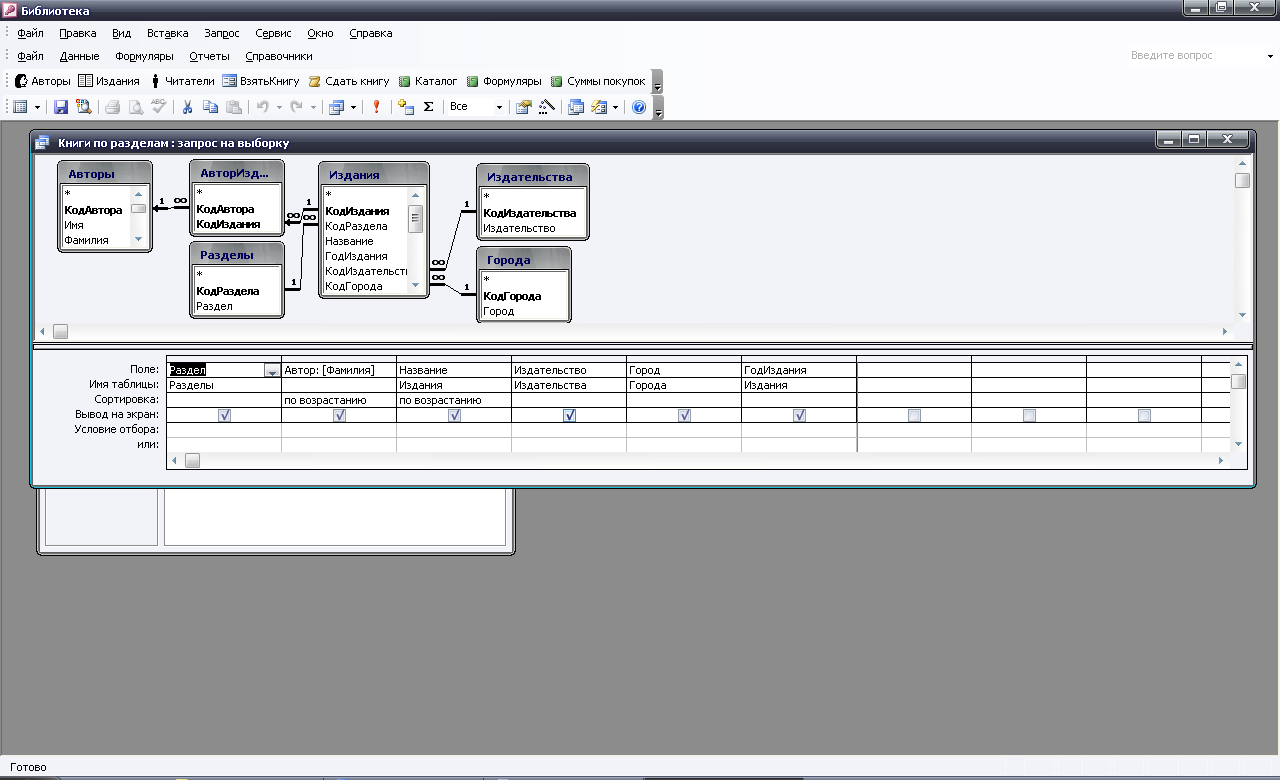 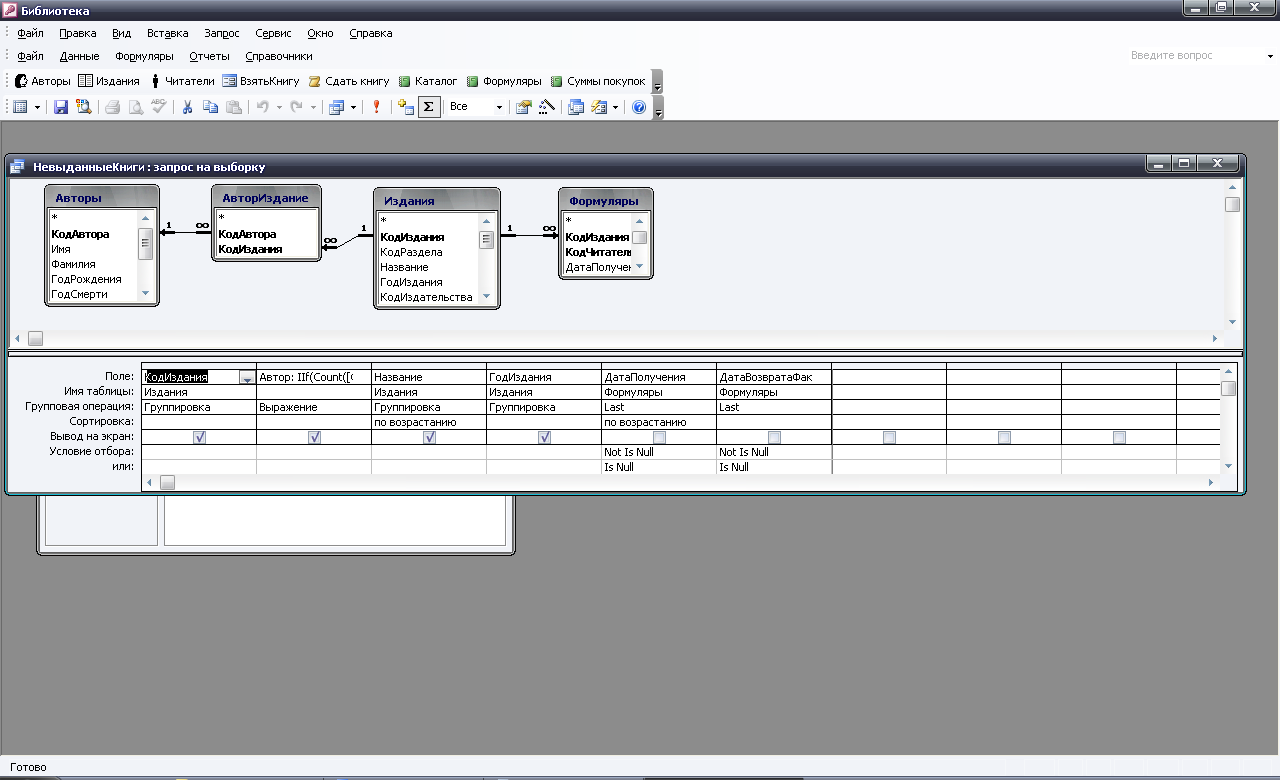 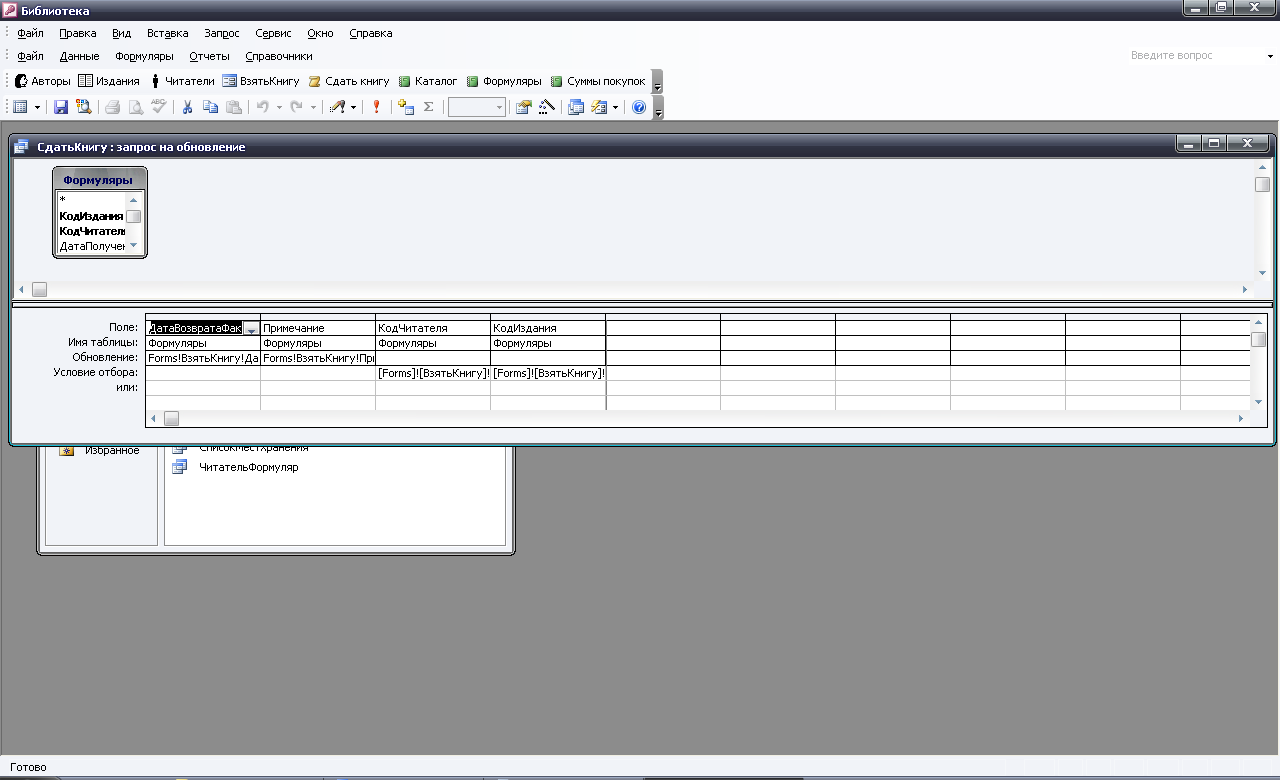 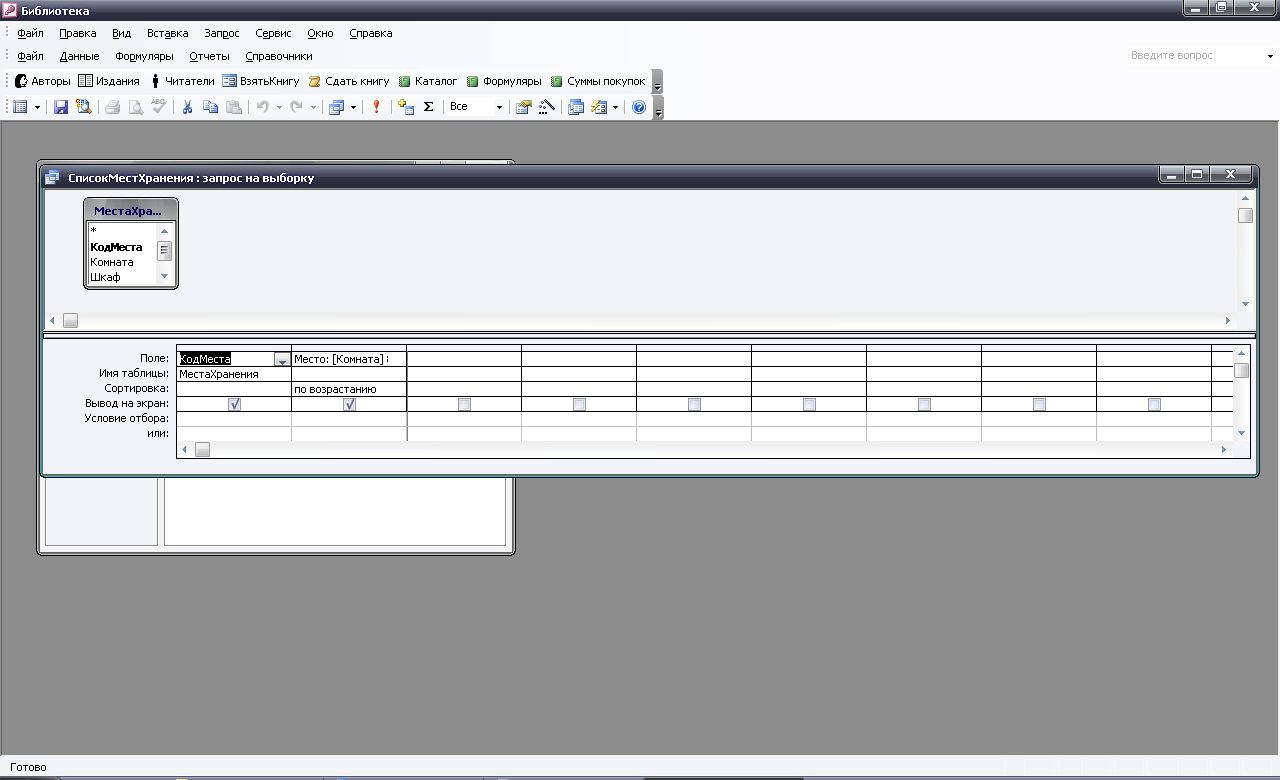 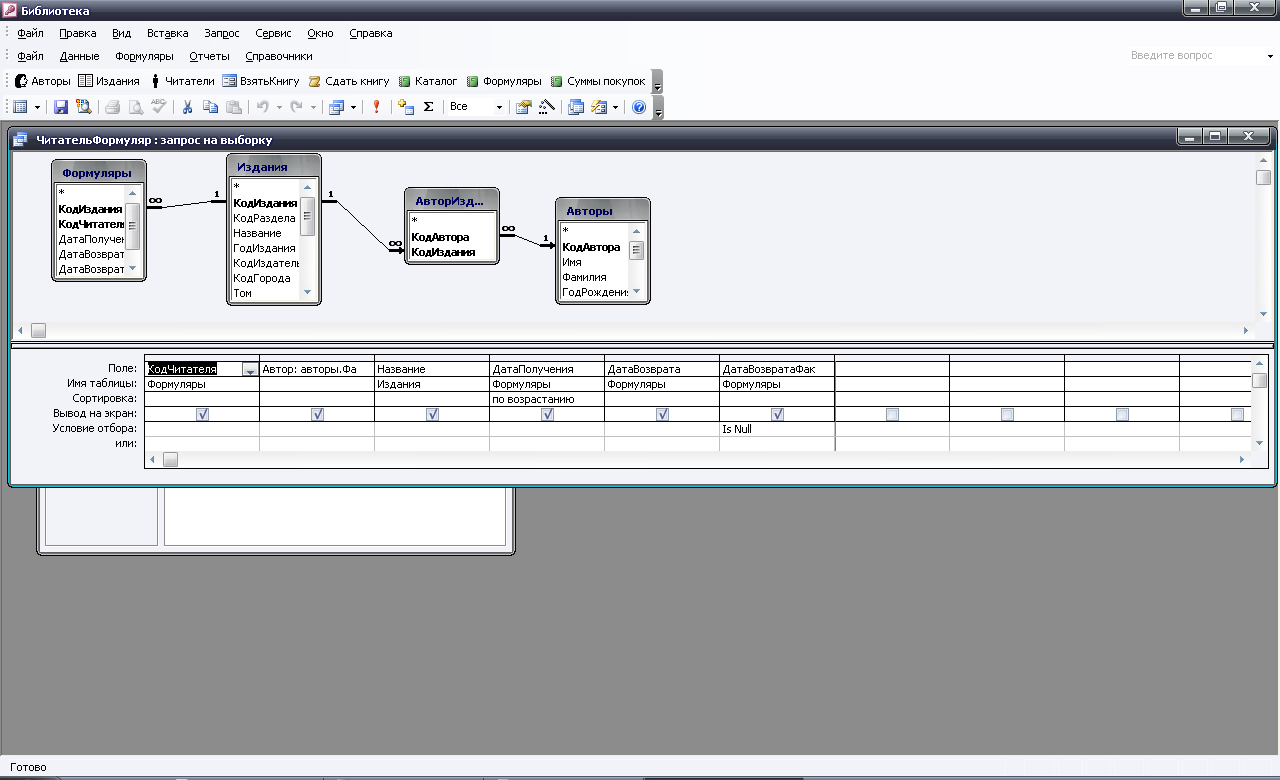 Макросы: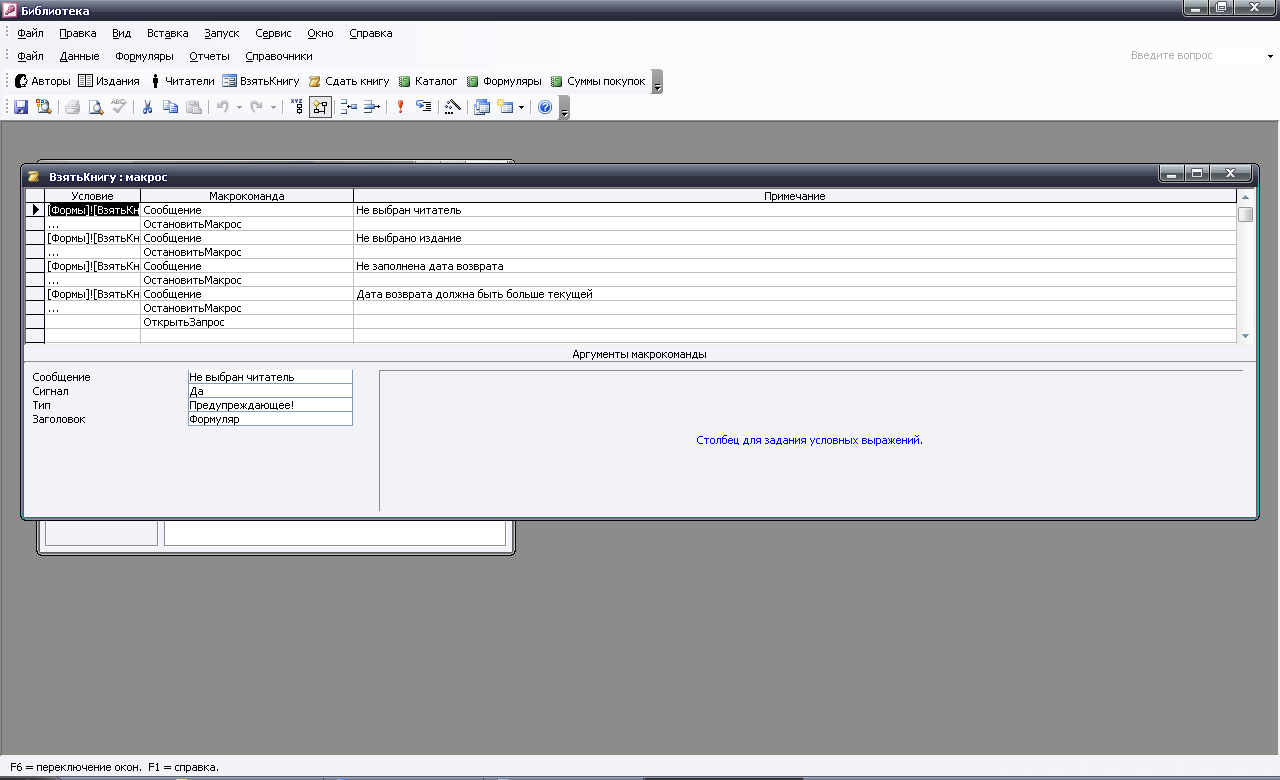 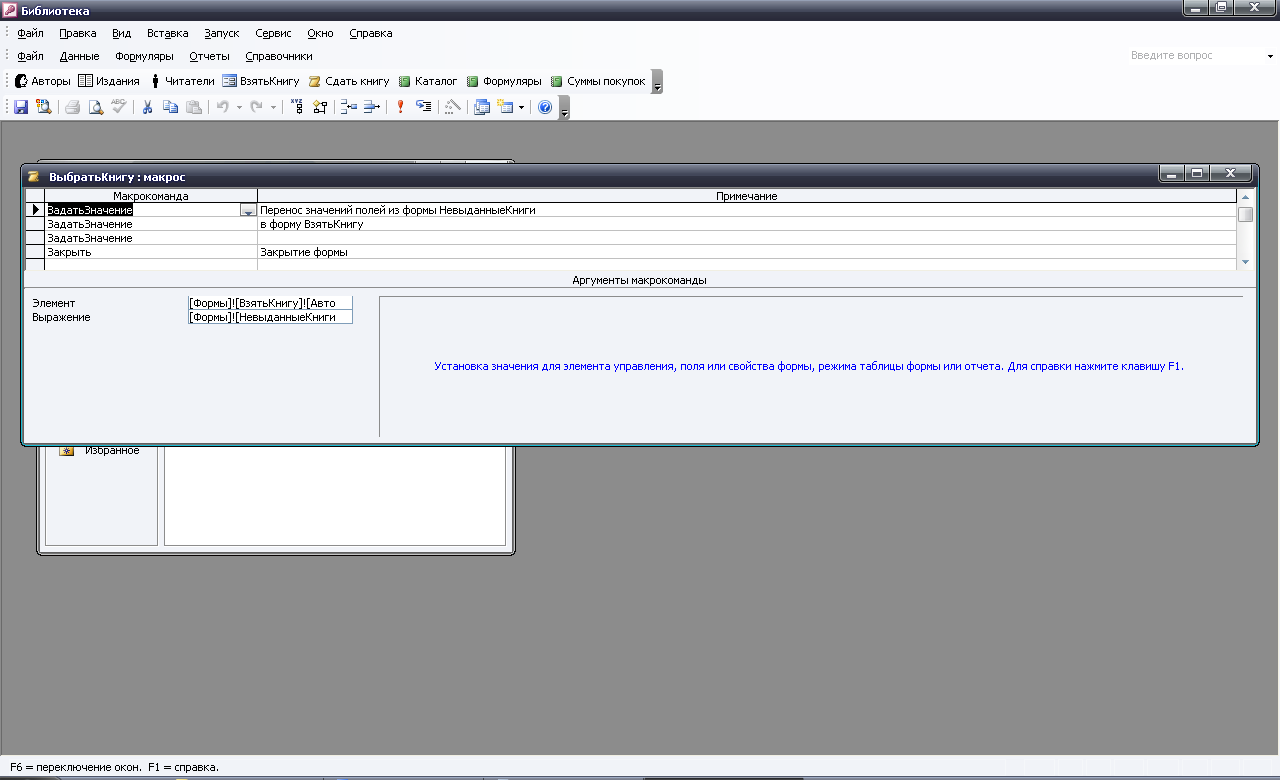 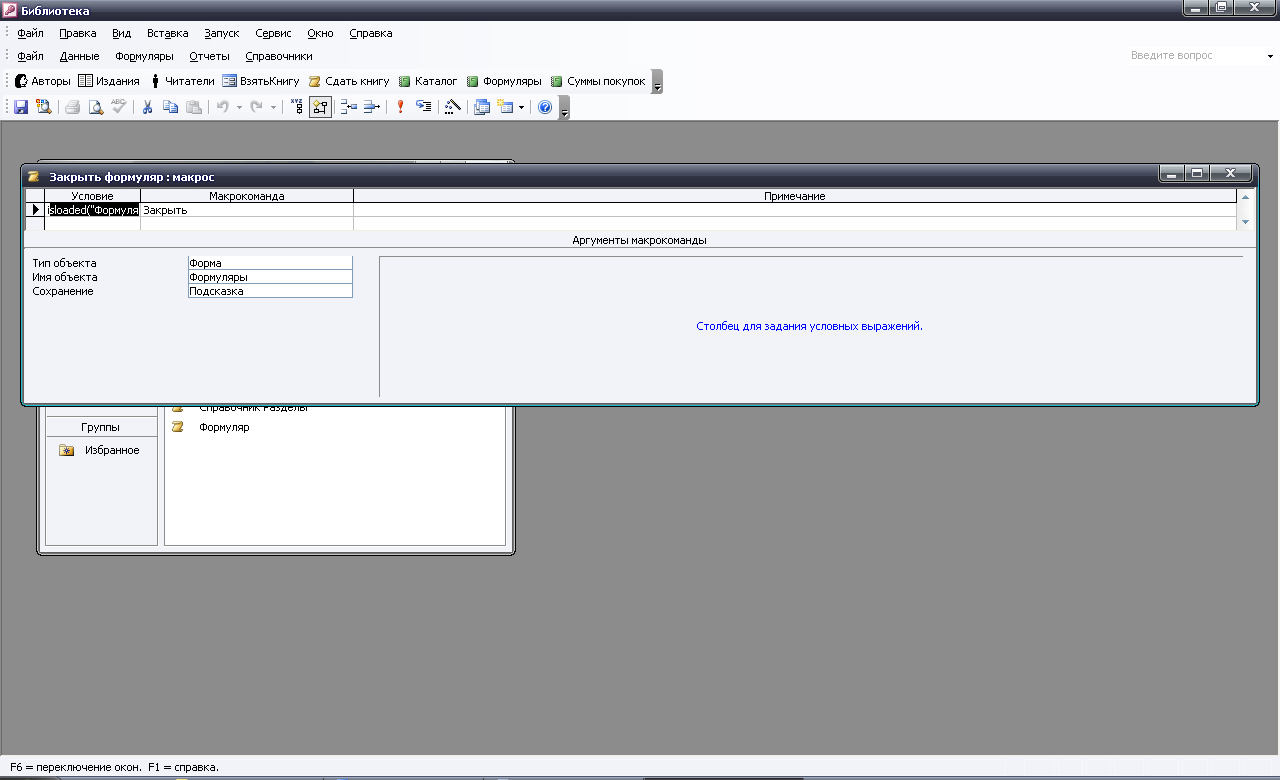 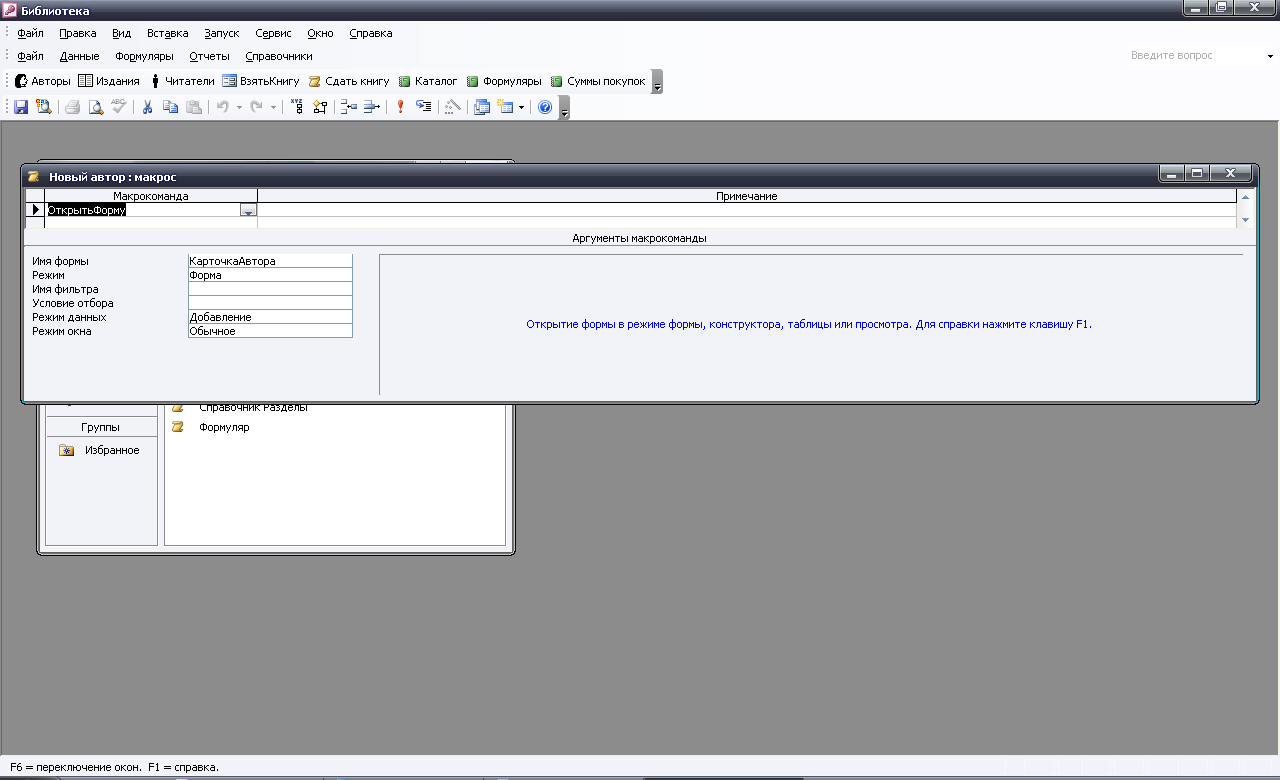 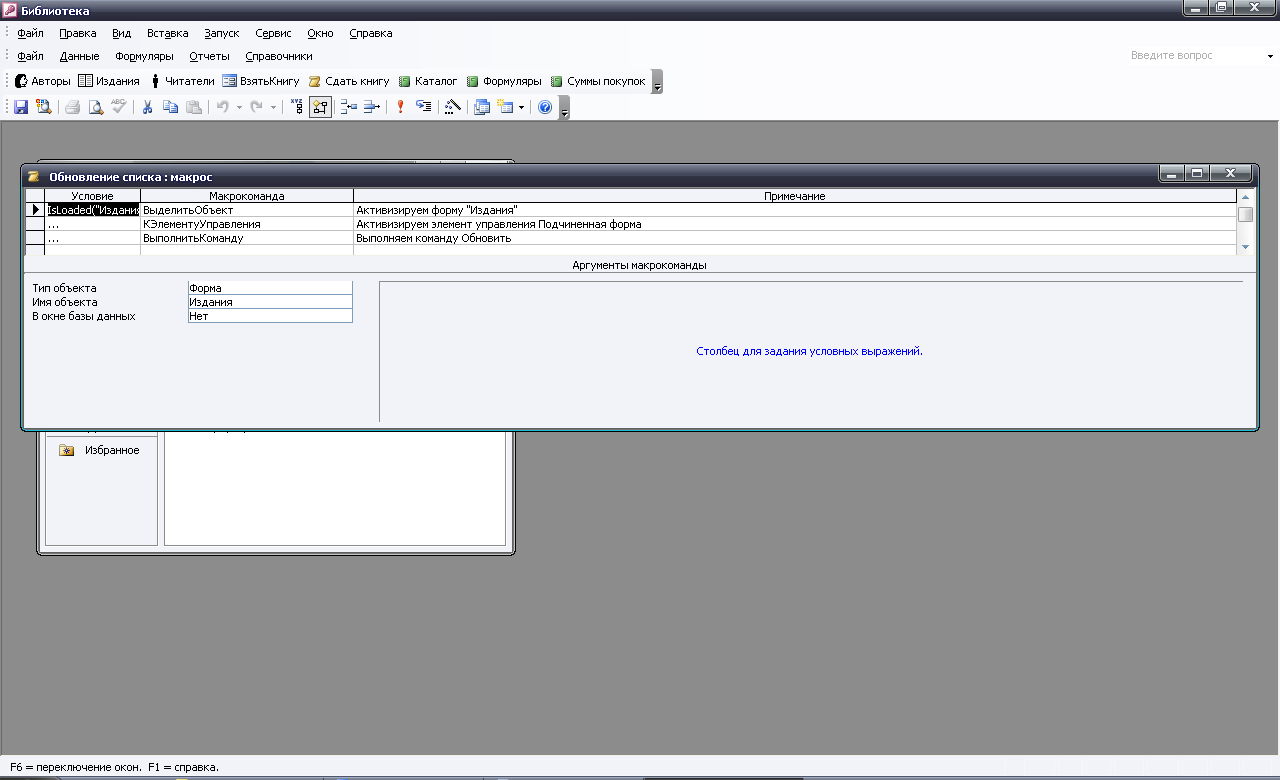 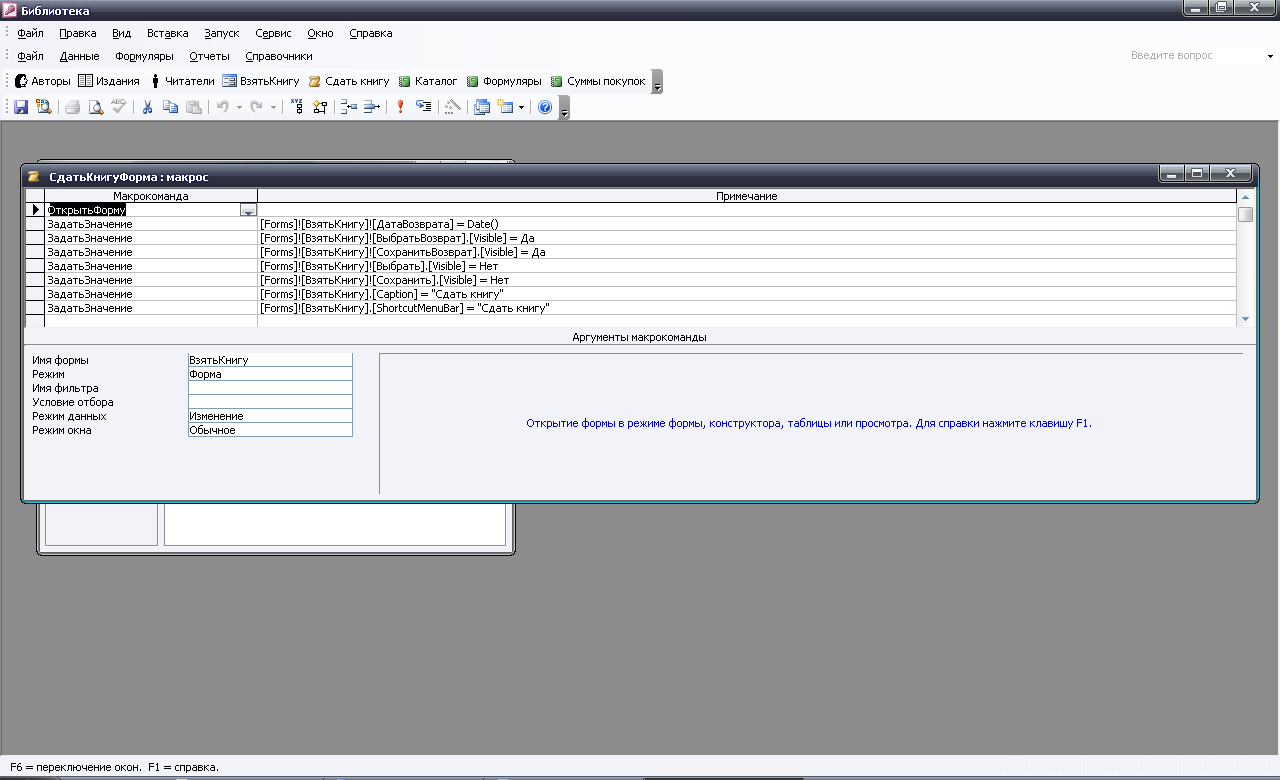 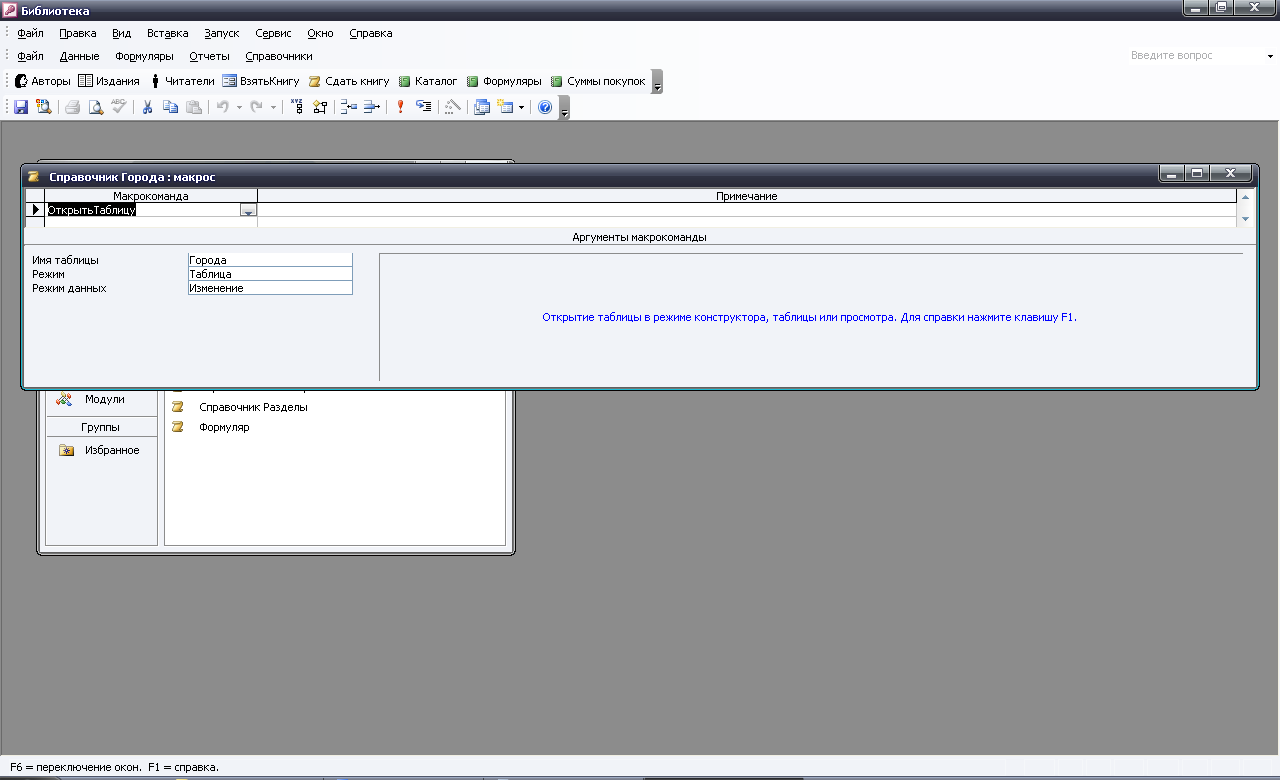 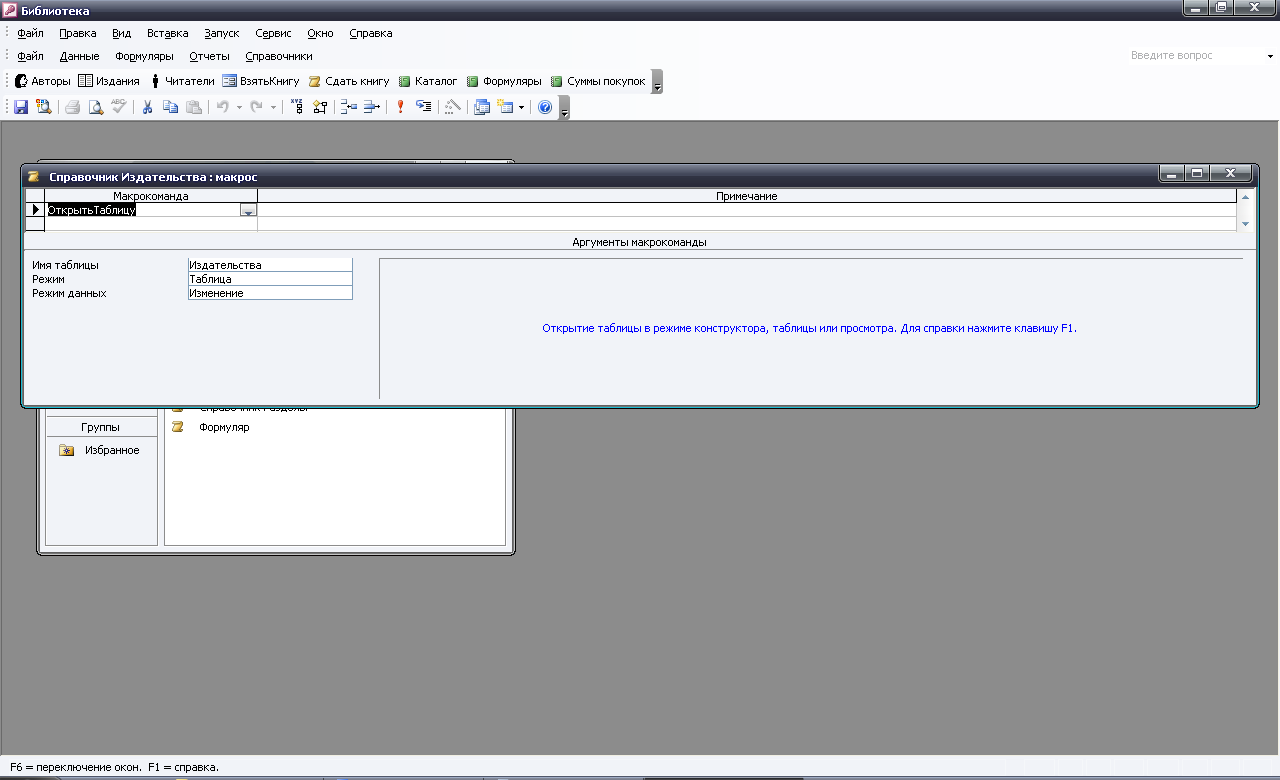 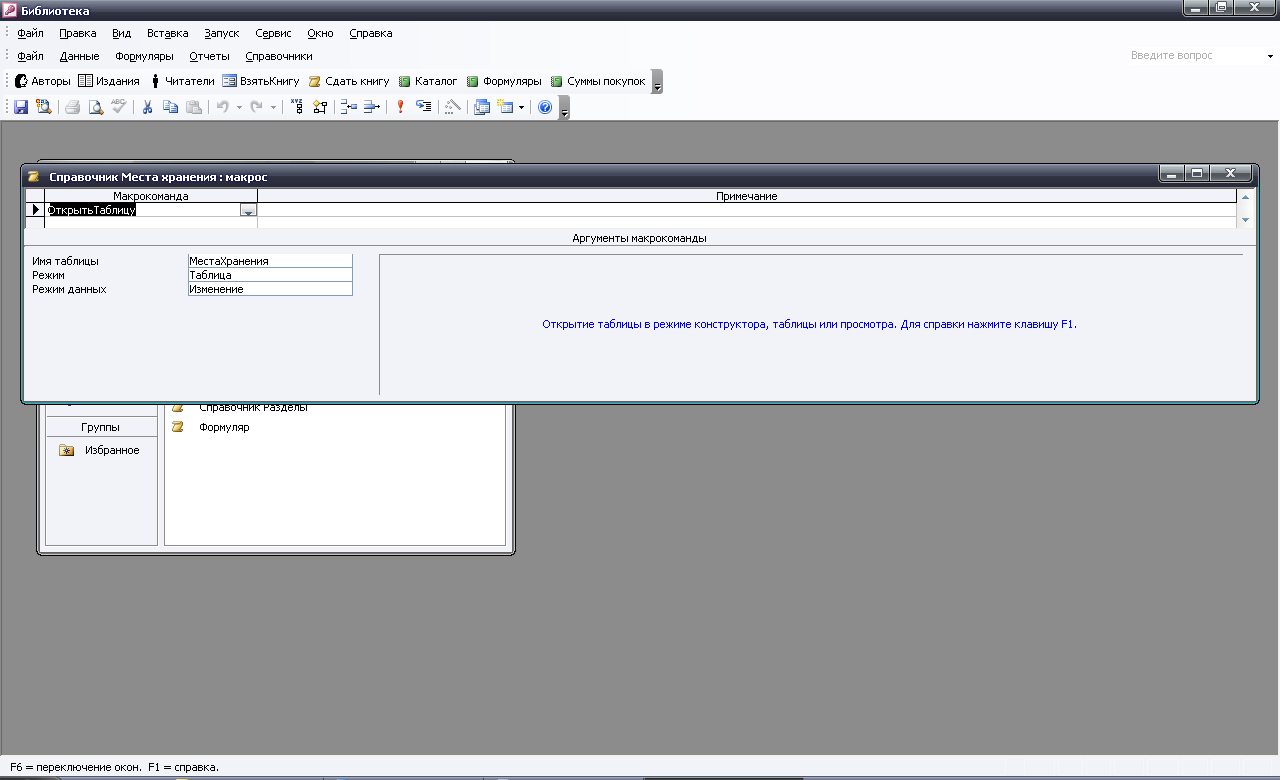 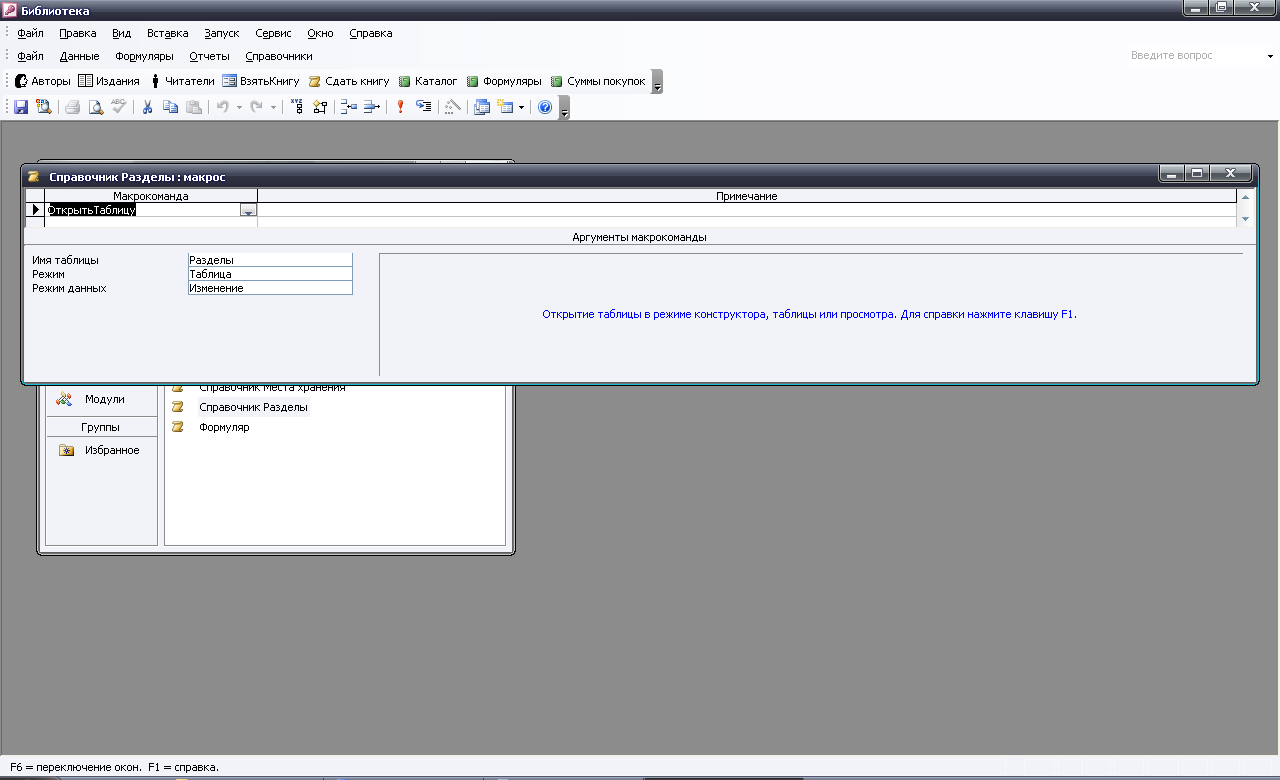 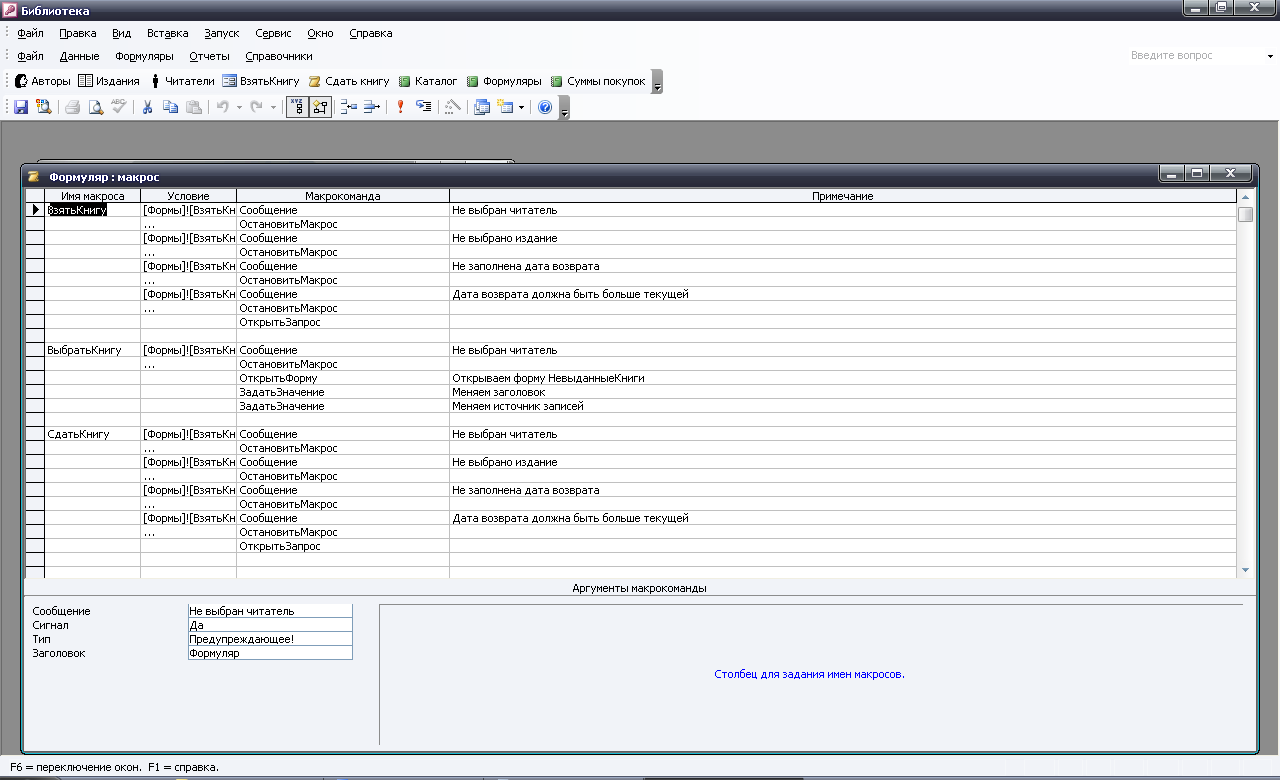 Формы и отчёты: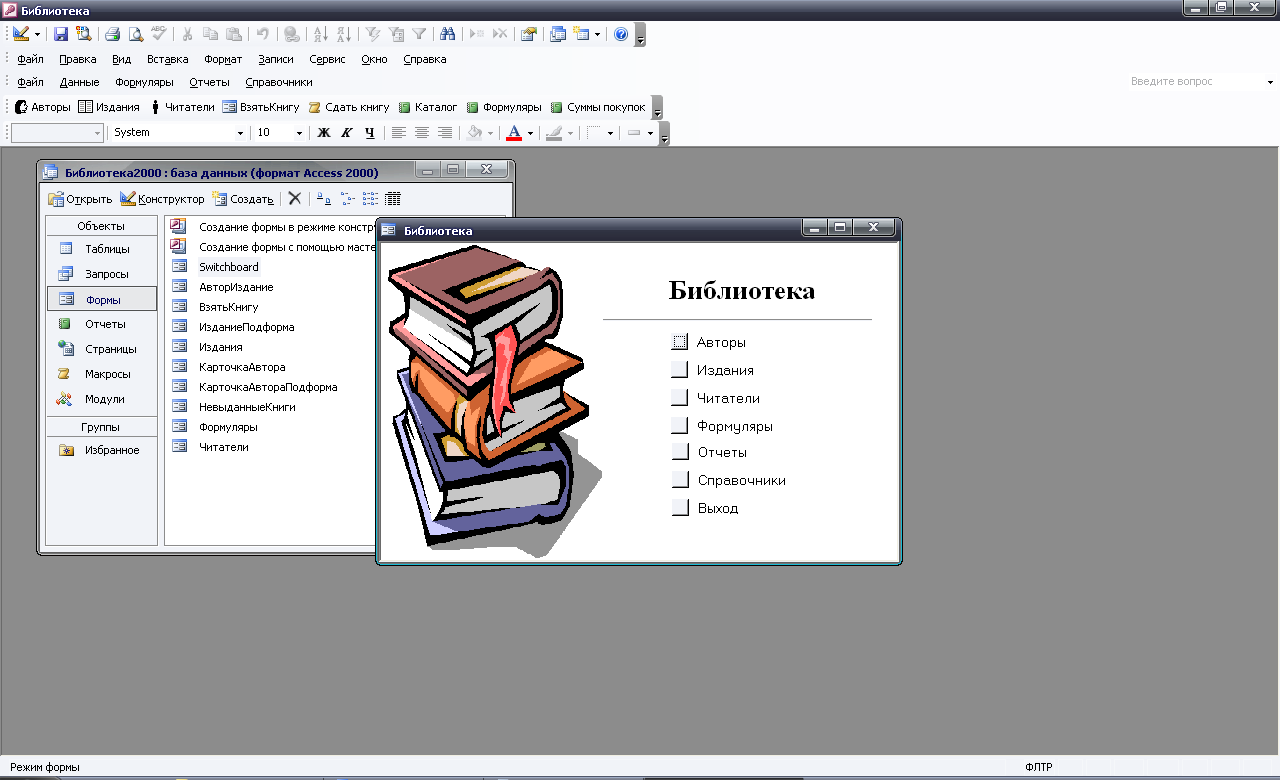 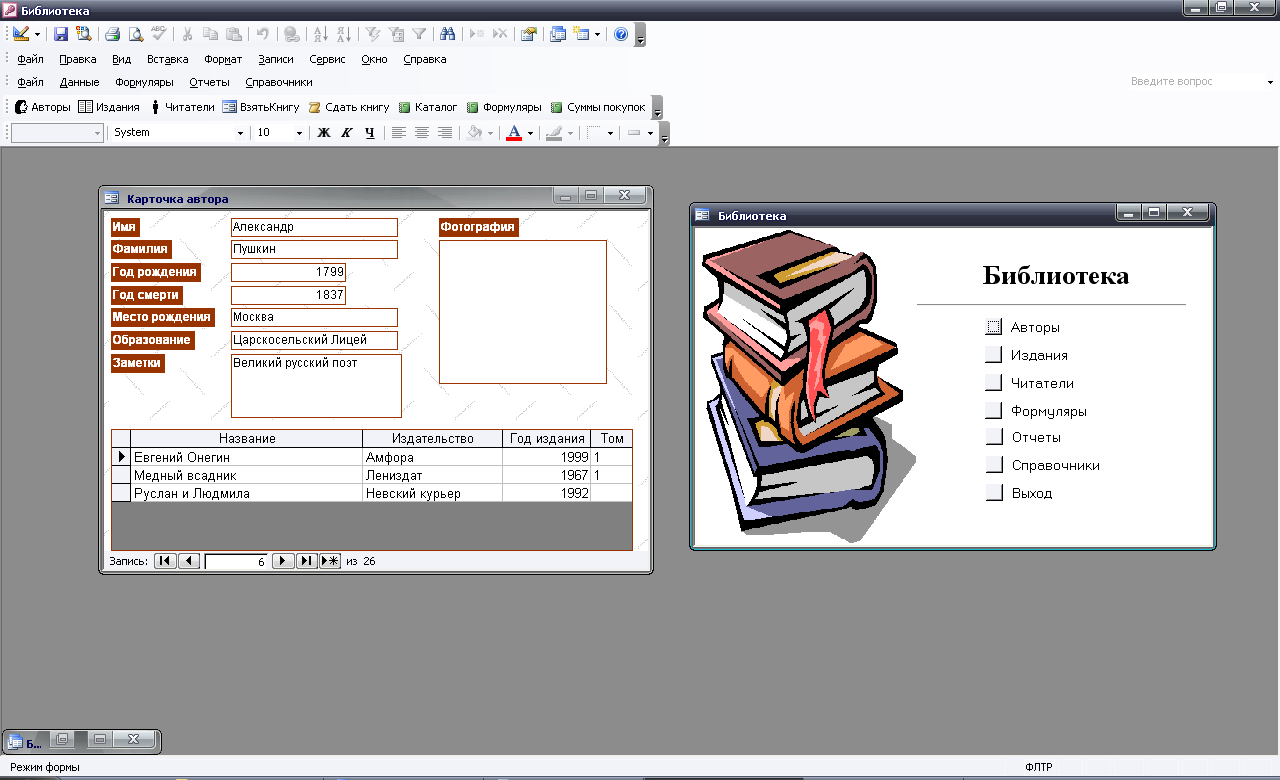 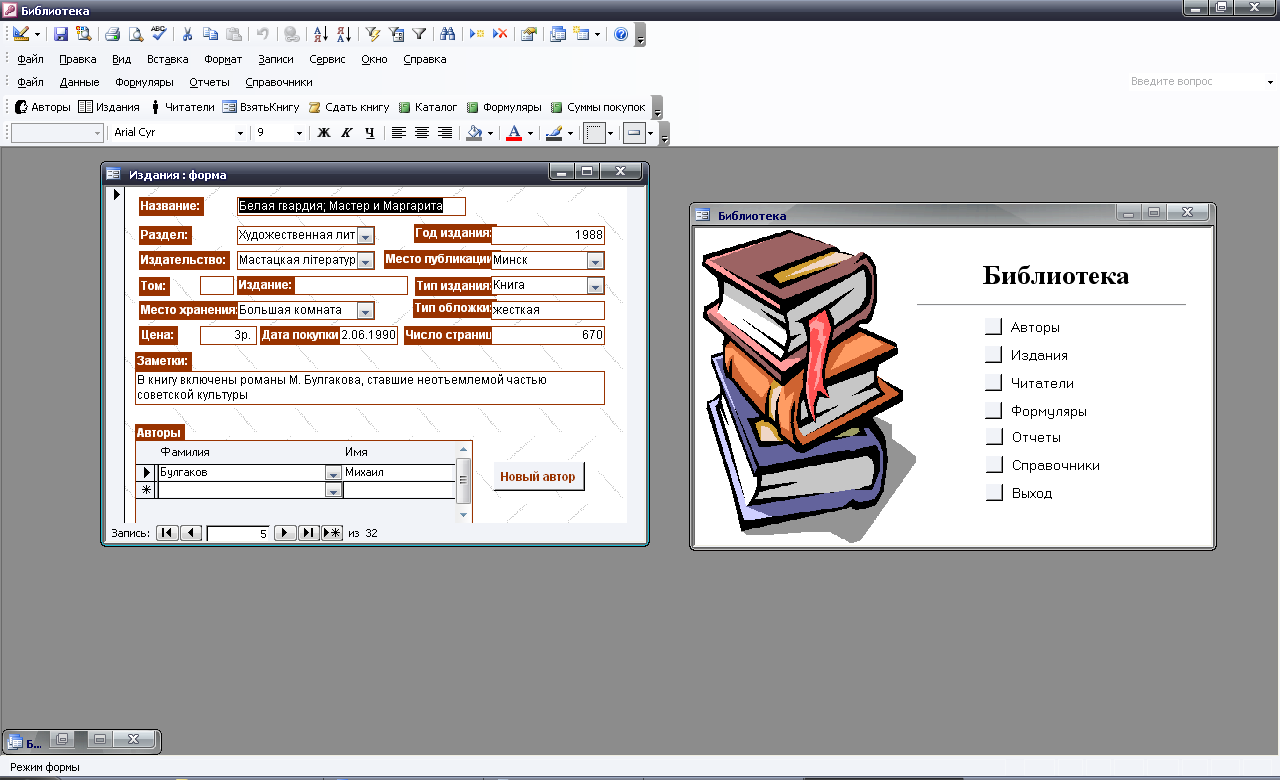 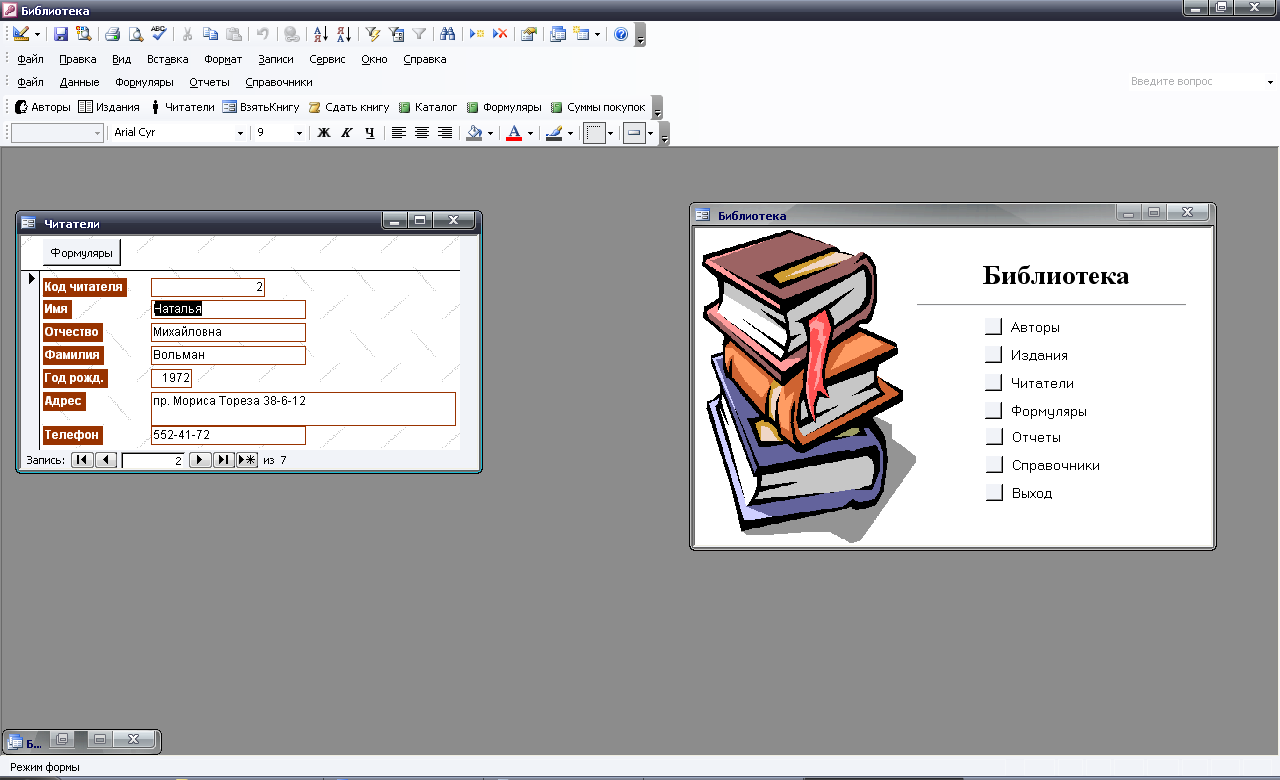 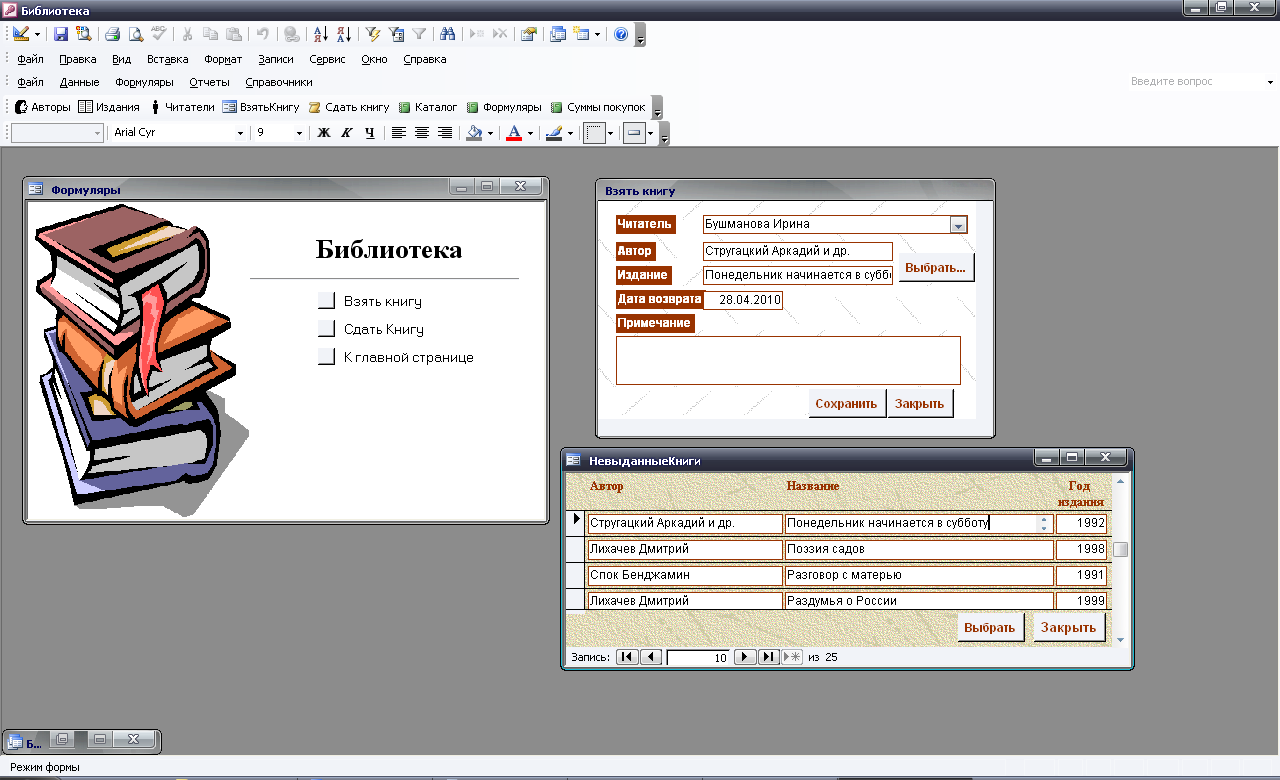 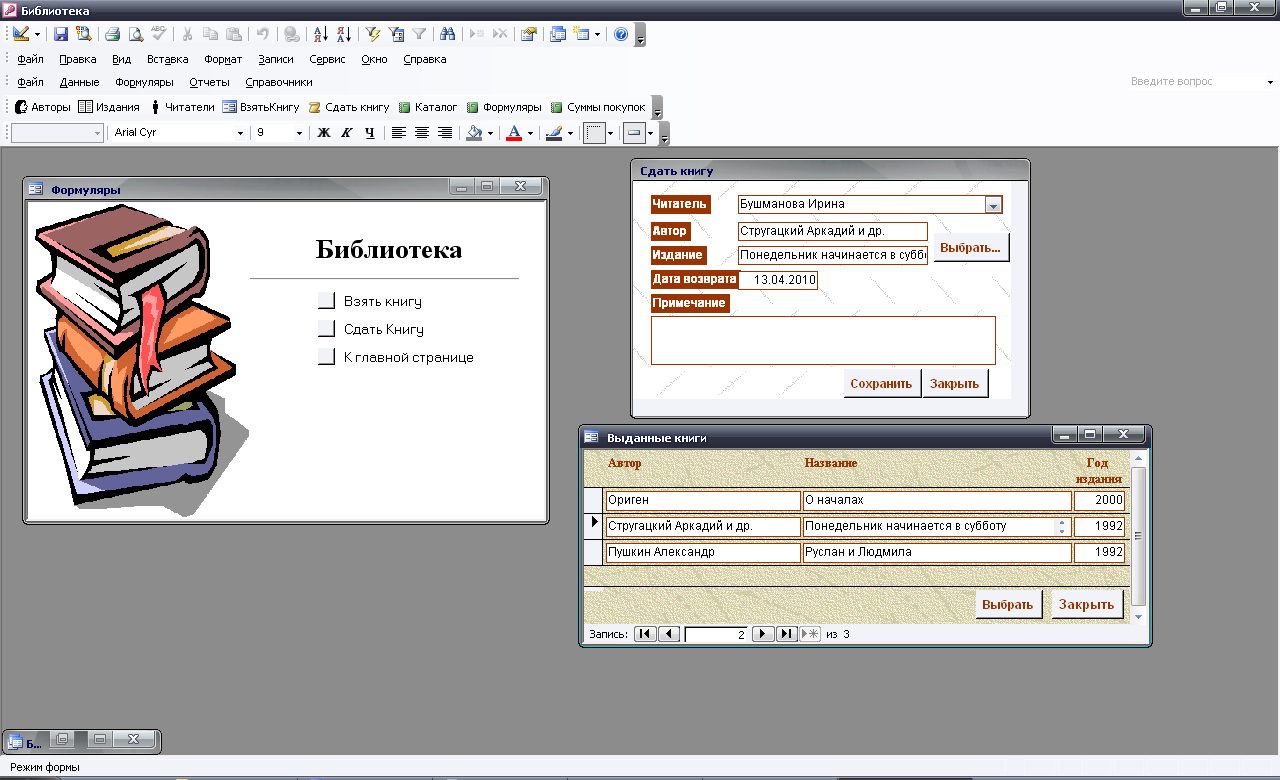 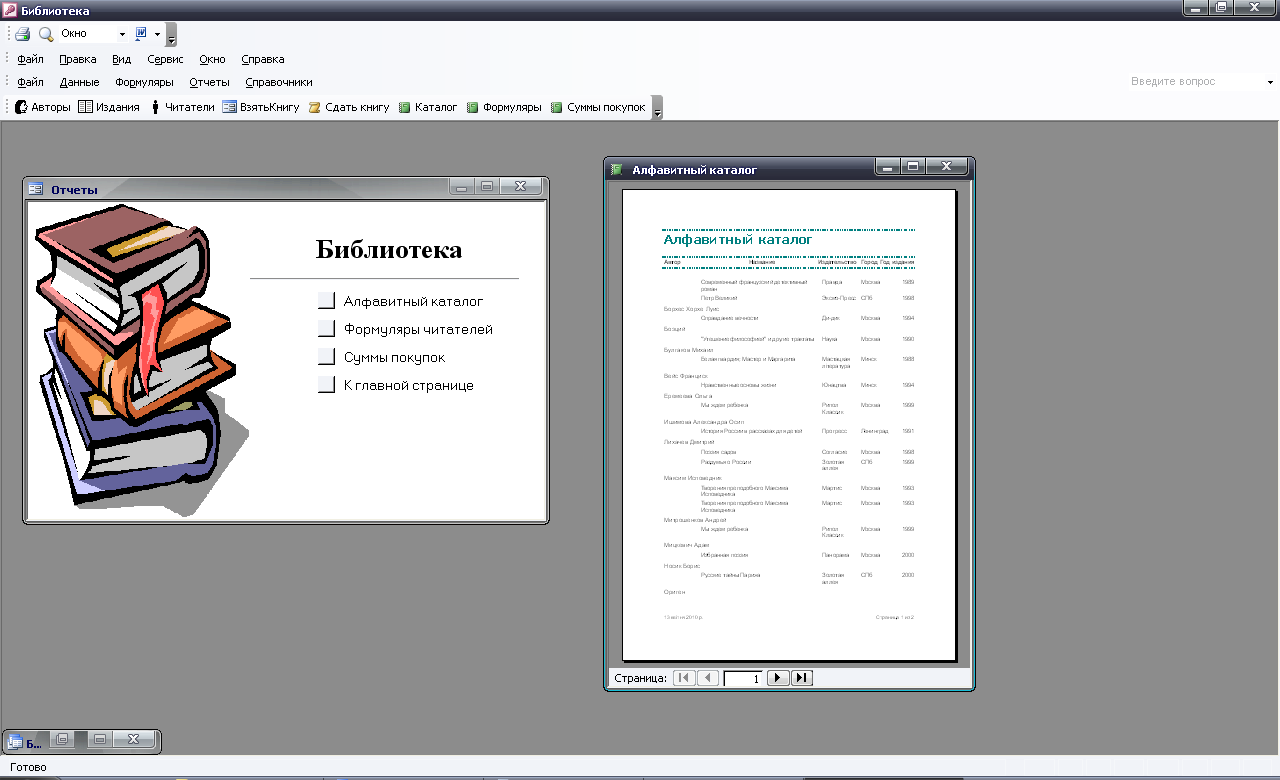 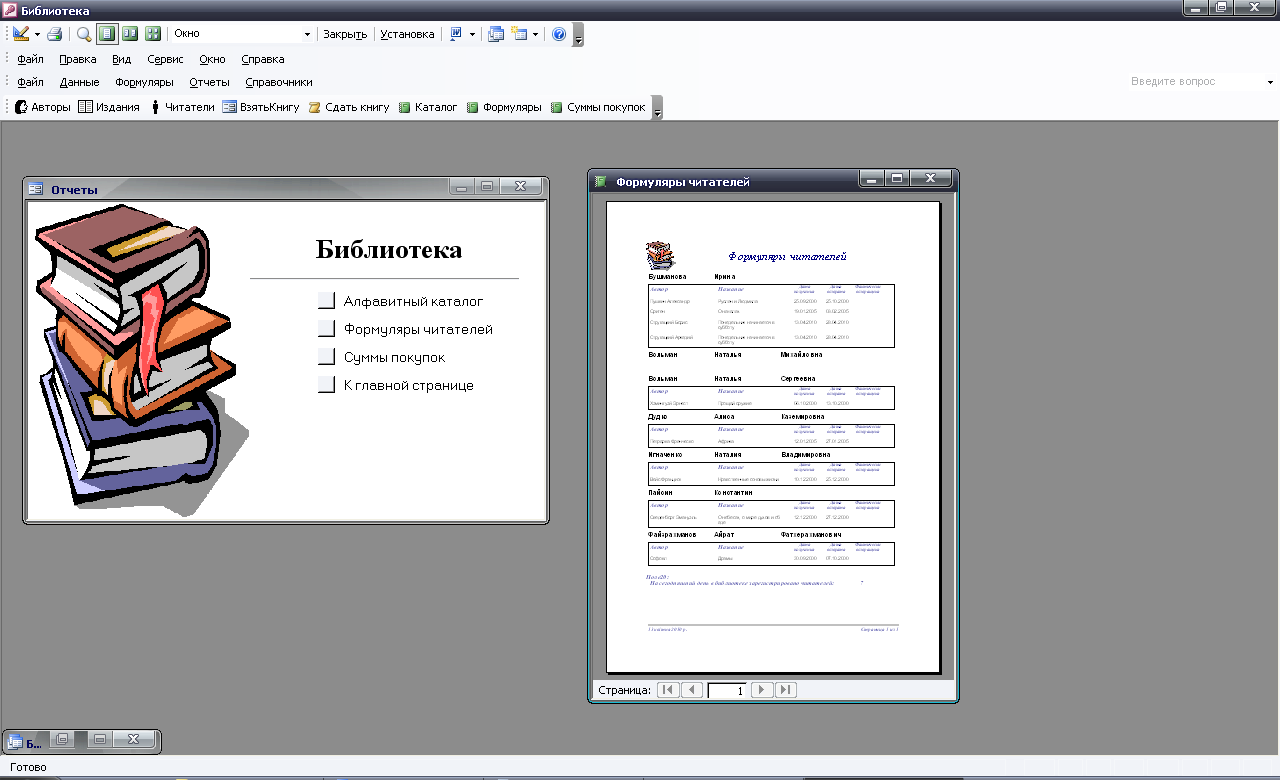 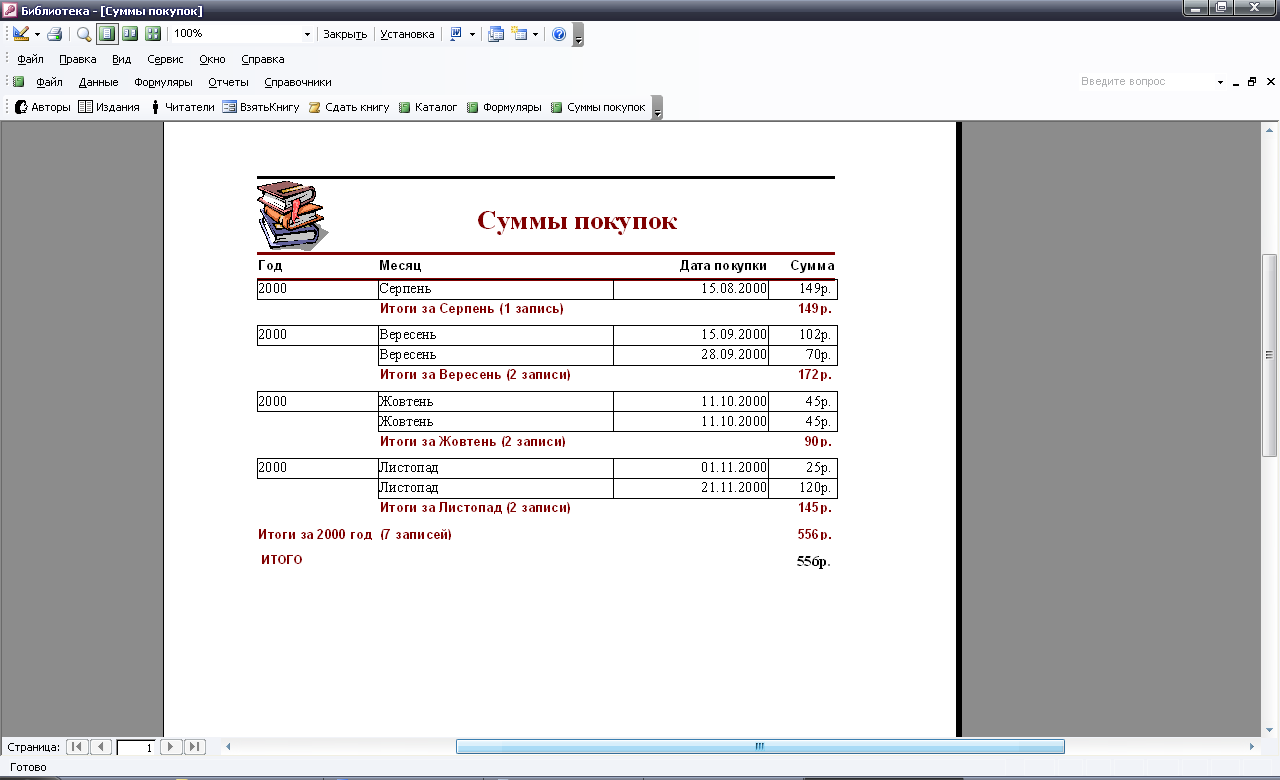 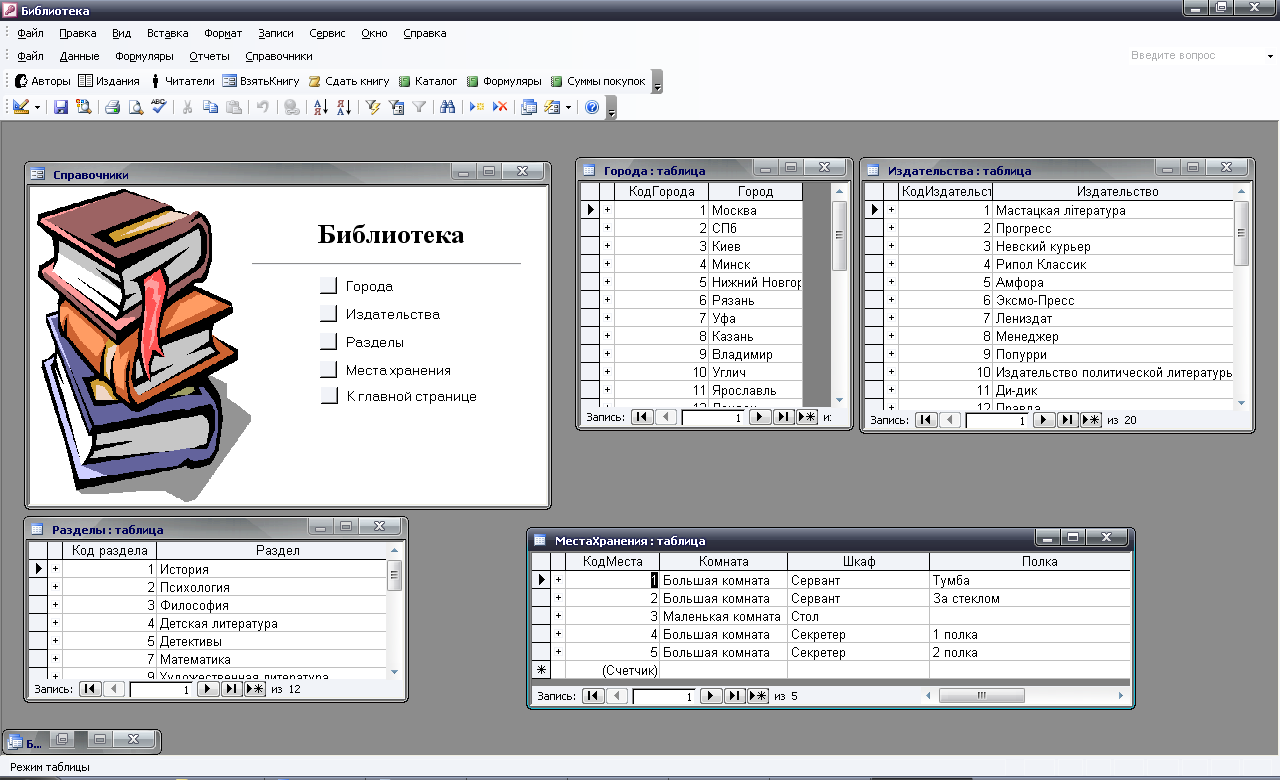 